Curriculum Vitae and List of Publications  Dr. Umer RashidAssociate ProfessorDepartment of Chemistry, COMSATS University Islamabad, Abbottabad Campus, PAKISTANAmerican Chemical Society (ACS) Reviewer Lab GraduateHEC approved supervisorEx-Member American Chemical Society (ACS)Ex-Member COMP-An ACS division of Computers in ChemistryMember Chemical Society of PakistanEx-IUPAC Affiliate MemberResearcherID: AGW-1380-2022Scopus Author ID: 57912440300https://orcid.org/0000-0002-2419-3172E-Mail:   umerrashid@cuiatd.edu.pk;  umer.rashid73@gmail.comPhone +92 (992) 383591-6   Cell  +92-312-5161999, +92-334-5171999Area of Interest(1) Design, synthesis and development of novel small-molecule drugs and multitarget inhibitors to treat human diseases including cancer (e.g. breast cancer), metabolic diseases (e.g. type II diabetes) and neurological diseases (e.g. Alzheimer's disease (AD)) using medicinal chemistry strategies in association with computer-aided rational drug design. (2) Application of new computational and informatics methods and tools for drug design and discovery. (3) Development of novel organic synthetic methodologies to achieve efficient drug synthesis and diversity-oriented synthesis.AchievementsEnlisted in 2023's World's Top 2% Scientist ranking released by Stanford University, USANominated for the 2023 RSC Medicinal Chemistry Emerging Investigator Lectureship AwardBest Researcher Award, Department of Chemistry, COMSATS University, AbbottabadPersonnel informationCurrent StatusAcademicsDissertationsPost-Ph.D. Teaching/ Research Experiences (11 years)Research ProjectsScholarships / Awards /CertificatesKeynote / Invited speaker / Resource Person in Workshops/conferences/ SymposiumMembership of Learned BodiesTrainings / CoursesCo-curricular activitiesEditorial contribution / Manuscript ReviewerPh.D students Under SupervisionPh.D students Supervised / Co-SupervisedM. Phil. / MS Students Supervised (At COMSATS, Abbottabad)M. Phil. Supervised (At Hazara University, Mansehra)External ExaminerPre-Ph.D. Teaching/ Research & Industrial Experiences (12 years)List of PublicationsSummaryTotal Publications ------------------------ 137Book Chapters ----------3Review Articles---------3Research Articles ---- 130Total Impact Factor ---------------------- 560Citations	3349h-index   =   34i10-index  =  88Father’s Name: Abdul RashidDate & Place of Birth19 – 08 – 1973NIC #37405-1673741-3NationalityPakistaniMarital statusMarriedMailing AddressDepartment of Chemistry, CUI, AbbottabadPermanent AddressH. No. 39-D, Sector 4-B, Khayaban-e-Sirsyed, Rawalpindi, PakistanPhone No+92 334 5171999 E – mail umerrashid@cuiatd.edu.pkAssociate Professor (Tenured)Department of Chemistry, COMSATS University Islamabad, Abbottabad Campus, PAKISTANPh.D.           2011Organic/Medicinal Chemistry from Quaid-i-Azam University, IslamabadM.Sc1997Chemistry (Punjab University (G.C. Lahore)B.Sc.1994Chemistry, Botany, Geography (Punjab University, LahoreF.Sc.1991Pre-Medical (Federal Government College for Men, H-9, Islamabad)Matric1989Science (Federal Government High School N0.16, I-10/1, Islamabad)Ph.D.Dihydropyrimidines as potential drug candidates-Design, synthesis, bioevaluation and computational studies.M.Sc.Synthesis of Food dyes.1Associate Professor (Tenured)22-5-2023 to dateDepartment of Chemistry, COMSATS University Islamabad-Abbottabad Campus2Assistant Professor (TTS)25-02-2016 to 21-5-2023Department of Chemistry, COMSATS University Islamabad-Abbottabad Campus3Assistant Professor 24-08-2011 to 24-02-2016Department of Chemistry, Hazara University, MansehraProject titleAmount in Rs (million)AgencyProject ID No.Status: Submitted / Approved / CompletedTailoring the Substitution Pattern on Indanone and thiazolidinedione Core for Targeting Enzymes Associated with Alzheimer's Disease: Design, Synthesis and Biological Evaluations8.68HEC20-14513/NRPU/R&D/HEC/2021 2021ApprovedStructure-based design and optimization of dihydropyrimidine-pteridine analogues as inhibitors of leishmania pteridine reductase and dihydrofolate reductase5.2HEC5291/Federal/NRPU/R&D/HEC/2016CompletedDesign, synthesis and computational studies of dihydropyrimidine based urease and thymidine phosphorylase inhibitors0.5HECPM-IPFP/HRD/HEC/2011/346CompletedOctober 2023Enlisted in 2023’s World’s Top 2% Scientist ranking released by Stanford University, USA.December 2022Nominated for the 2023 RSC Medicinal Chemistry Emerging Investigator Lectureship AwardOctober 2022Best Researcher Award, Department of Chemistry, COMSATS University, AbbottabadAugust 2022Appreciation letter on Best Performance, COMSATS University, Abbottabad2016-2018Research Productivity AwardFeb. 1, 2010 – Jul. 31, 2010HEC scholarship under International Research Support Initiative Program (IRSIP) for doing a part of Ph.D. research at Christian Doppler Laboratory for Microwave Chemistry (CDLMC), Karl-Franzens-University, Austria.Sep. 1, 2009- Jan. 31, 2010, not availedDAAD scholarship awarded for Germany, Rostock university June 2004-May 2007Merit Scholarship, Quaid-i-Azam University, Islamabad February, 2023Lecture on Rational Drug Design at University of Malakand, ChakdaraAugust 23, 2022Keynote speaker at University of Wah, Wah Cantt.August 17, 2022University Of GujratAugust 2, 2022International Symposium on Computational Biology organized by Department of Biotecnology, COMSATS University, AbbottabadJuly 2, 2022International Symposium on Computational Chemistry, University of Agriculture, FaisalabadNovember 28-29, 2018                    Resource person, Molecular Modeling Workshop at Government Sadiq Women University, BahawalpurMarch 7-8, 2019Resource person, Molecular Modelling Workshop, Department of Biotechnology, G.C University, LahoreFebruary 11-12, 2019Speaker, First International Conference on Drug Discovery against Cancer and other diseases. University of SwabiInternationalMember American Chemical Society (ACS)InternationalCOMP-An ACS division of Computers in ChemistryInternationalIUPAC Affiliate memberNationalLife Member, Chemical Society of PakistanSeptember 4-2019ACS Lab Reviewer graduateFeb. 3, 2010 – Jul. 25, 2010Training in use of Microwave synthesizers (Biotage Initiator, CEM discover, Anton Paar microwave), Preparative chromatographic equipment (Biotage SP1), HPLC-UV, LCMS, GC-FID/GCMS in Christian Doppler Laboratory for Microwave Chemistry (CDLMC), Karl-Franzens-University, AustriaMarch 2018 to Jan 2020Secretary DARC, Department of Chemistry, COMSATS, AbbottabadSep. 2011 to Feb. 2016Convener, Seminar Committee, Department of Chemistry, Hazara University, MansehraJan. 2012-Dec.2012Member Editorial board “Young ChemistAssociate Editor, Frontiers in Chemistry, Medicinal and Pharmaceutical section: From September 1, 2022Review Editor, Frontiers in Chemistry, Medicinal and Pharmaceutical section Reviewer, Journal of Medicinal Chemistry (ACS) Reviewer, Journal of Natural Product Chemistry (ACS)Reviewer, European Journal of Medicinal Chemistry (Elsevier) Reviewer, Journal of Enzyme Inhibition and Medicinal Chemistry (Taylor and Francis)Reviewer, Future Medicinal Chemistry (Future Science UK)Reviewer, Bioorganic Chemistry (Elsevier)Reviewer, Journal of Molecular Structure (Elsevier)Reviewer, Computational Biology and Chemistry (Elsevier)Safi Ullah Department of Chemistry, COMSATS University, AbbottabadAnees SaeedDepartment of Chemistry, COMSATS University, AbbottabadSadia ShaheenDepartment of Chemistry, COMSATS University, Abbottabad1Muhammad Aamir Javed(Supervision)2022Tailoring the Substitution Pattern on Pyrimidine and Pyrrolidine for Targeting Enzymes Associated with Alzheimer's Disease: Design, Synthesis and Biological EvaluationDepartment of Chemistry, COMSATS University, Abbottabad2Miss Aysha(Co-Supervision)2022University Of Gujrat3Sajjad Ahmad(Co-Supervision)2021Appraisal of anti-nociceptive potentials of the synthesized Michael adductsDepartment of PharmacyUniversity of Malakand4Fatima Iftikhar(Co-Supervision)2019Design, Synthesis, Computational Studies and Bio-evaluation of Novel N-Heterocycles from Pyrimidine ScaffoldDepartment of Chemistry, Hazara University, Mansehra#  Student Name   Thesis TitleStatus Registered/CompletedIqra EjazDesign and Synthesis of Pyrimidine Derivatives Targeting Estrogen Receptor-alpha for the Treatment of Breast CancerCompletedRidha JadoonDesign, Synthesis and Biological Evaluation of Thiazolidinedione Derivatives as Monoamine Oxidase-B InhibitorsCompletedSaba BibiDesign and Synthesis of 2-Aminothiazole-Based Multi-target Inhibitors to Tackle Cholinergic Deficit and Neuroinflammation in Alzheimer's Disease  CompletedSuleman MuraadDesign, Synthesis and Anti-cholinesterase Activity of Benzimidazole DerivativesCompletedRimsha SyedDesign, Synthesis and Molecular Modelling Study of Mefenamic Acid Analogs Endowed with Preferential COX-2 Inhibitory ActivityCompletedSadia KhanTailoring the Substitution Pattern of Pyrrolidine-2,5-dione for Targeting Cyclooxygenase-2 Synthesis, Molecular Modeling, and Biological Evaluation as Anti-Inflammatory AgentCompletedNighat Ashraf(CIIT/SP18-R06-021/ATD)Design and Synthesis of Sulfonamide Derivatives as Selective COX-2 InhibitorsCompletedZeeshan Khan(CIIT/SP18-R06-015/ATD)Synthesis of Gallic acid and Thiazolidine-2,4-dione Based α-Glucosidase and α-Amylase InhibitorsCompletedAzmat Ullah(CIIT/FA18-RCM-030/ATD)Structure-Based Design and Optimization of Mimics of Methotrexate as Potential Antileishmanial AgentsCompletedFlak Shair(CUI/FA18-RCM-031/ATD)Design, Synthesis, In-vivo and In-silico Studies of Gabapentin Derivatives as Antiepileptic AgentsCompletedHaleema Bibi(FA18-R06-013)Synthesis and DFT Studies of unsymmetrical Polymethine  Cyanine Dyes Having Different N-Hetrocyclic RingsCompletedSadia shaheen(FA18-R06-038)Design and Synthesis of Thiourea Based Urease InhibitorsCompletedZaneb Kiran(CIIT/FA18-RCM-011/ATD)Effect of Ligand Volume on AChE Inhibition: A Combined Synthetic and Computational ApproachCompletedMuhammad Bilal Tufail FA17-R06-016Design, Synthesis and Pharmacological Evaluation of Progesterone and Pregnenolone Derivatives as Potent Anticancer DrugsCompletedMemoona PervaizFA17-R06-039Design and Synthesis of Piperazine and Piperidine Derivatives as Dual Binding Site Acetylcholinesterase InhibitorsCompletedSadaf QureshiFA17-R06-028Design, Synthesis and In Vitro Antibacterial Studies on Nitroimidazole DerivativesCompletedSana MalikFA17-R06-030Theoretical Studies on Adsorption Ability of Zintl Ions for Hydrogen StorageCompletedMamoonaFA17-R06-011Identification of Diverse Scaffolds as Potential Inhibitors of Urease Using Matched Molecular Pairs and Scaffold Hopping ToolsCompletedMaria Bibi(FA16-R06-006)Design, Synthesis and Docking Studies of Pyrimidines Derivatives as Potent Antileishmanial DrugsCompletedSaba Tahir(FA16-R06-023)Design, Synthesis and Anti-bacterial Studies of Piperazine Derivatives against Drug Resistant BacteriaCompletedMuhammad Sajjad(SP17-R06-025)Computer Guided Design and Synthesis of Dihydropyrimidine C-5 Acylhydroxamic Acid Derivatives as Potential Urease InhibitorsCompletedSaba Tahir Tanoli(SP16-R06-007)Computer assisted design, synthesis and bioevaluation of tricyclic fused ring system as dual binding site Acetylcholine esterase inhibitorsCompletedMaria Rasheed Khan(SP15-R06-012)Design, Synthesis and Docking Studies of 1,2,4-Triazine Derived Schiff Base Metal Complexes as Potent Antileishmanial Drugs.Completed1Farhana Yaqoob2013Synthesis, C-6 modification and computational studies on dihydropyrimidine scaffold as thymidine phosphorylase inhibitors2Yousaf Ali2013Synthesis, C-5 modification and  computational studies on Dihydropyrimidine scaffold as potent urease inhibitor3Riffat Sultana2013Synthesis, Molecular docking, structure–activity relationship and biological evaluation Dihydropyrimidines as antileishmanial agents4Syed Fahad Hassan (From University of Lahore)2013Medicinal Chemistry approaches in Drug Designing5M. Abeela (Co-Supervisor)2013Synthesis of imines prodrugs6Muhammad Jawad2014Design, Synthesis, Computational Studies and Bioevaluation Of Guanidine Containing Heterocycles 7Farzana Bibi2014Computer Based Design and Synthesis of IL-2 Inhibitors8Afsheen Naz (Co-Supervisor)2014Spectroscopic, DNA binding, molecular docking, partitioning and solubilization studies of new anticancer dihydropyrimidine derivatives9Sufyan Ahmad2014In silico approach to design and synthesis of  ligands for the treatment of Alzheimer’s disease10Ambreen Altaf20152-Aminopyrimidines from chalcones and their tin (IV) complexes: Synthesis, antibacterial activity and computational studies11Kaniz Zahra2015Synthesis and drug loading on SiO2 coated Fe3O4 nanoparticles for treatment of Alzheimer’s disease12Atta Ullah2015Synthesis and antibacterial activity of some new amino acid derivatives13Muhammad Ayaz2015Structural modification and bioevaluation of some commercial drugs using bioisosteric approach14Saeed Anwar2015Thionation of carbonyl compounds using Lawesson’s reagent: A comparative account of thermal, acoustic and microwave approach15Nasir Ud Din2015Computer based design and synthesis of novel potential antibacterials against highly resistant selected strains of microorganisms16Sadia Bibi2015Design and synthesis of cyclic thioureas as urease inhibitors17Waqas Ahmad (co-supervisor)2015Synthesis and antibacterial activity of some new trimethoprim derivatives18Sadia Farooq2016Synthesis and biological activity of anthranilic acid derivatives19Sundus Rasheed2016Synthesis, characterization, bioevaluation and computational studies on quinolone derivatives20Huzaifa2016Synthesis and drug loading on SiO2 coated Fe3O4 nanoparticles in combating cancer21Ramzan Azhar2016Structural modification and bioevaluation of some commercial drugs containing carboxylic, amine and hydroxyl functionalitiesSINES                                                   NUST IslamabadDepartment of ChemistryQuaid-i-Azam University, IslamabadDepartment of ChemistryUniversity of Gujrat, GujratDepartment of ChemistryQuaid-i-Azam University, IslamabadDepartment of ChemistryUniversity of AJ&K, MuzaffarabadDepartment of ChemistryHazara University, MansehraDepartment of ChemistryFederal Urdu University, KarachiVisiting Ph.D ScholarFeb. 2010 – July 2010Christian Doppler Laboratory for Microwave Chemistry (CDLMC), Karl-Franzens University, Austria Visiting Ph.D ScholarJuly 2008-Sep. 2008Dr. Punjwani Centre for Molecular Medicines & Drug Research (PCMD), Karachi, PakistanPlant ManagerFeb. - Aug. 2009Neomedix Pharmaceuticals, Plot No. 5, N /5 National Industrial Zone, Rawat, IslamabadQuality Control  / Research & Development ManagerAug 2005 –Jan 2009Neomedix Pharmaceuticals, Plot No. 5, N /5 National Industrial Zone, Rawat, Islamabad Analyst/Manager QCOct. 1997 to July. 2005Islamabad Pharmaceutical Products, 34, Industrial Triangle, Islamabad.Book Chapters  Book Chapters  Book Chapters  No.YearComplete Description1.2022Nishant Rai, Pramond Rawat, Rakesh K Bachheti, Navin Kumar, Abdul Rauf, Umer Rashid, Vijay Jyoti Kumar, Tanmay Sarkar, Raffaele Pezzani. Sustainable uses of medicinal plants and prospects; Chapter title, Characterization and docking studies of immunomodulatory active compounds from Rhododendron arboreum leaves. CRC / Taylor and Francis Books  (Accepted 2022)2. 2020Muahmmad Naveed Anjum, Shoaib Ahmad Malik, Choudhary Haseeb Bilal, Umer Rashid, Muhammad Nasif, Khalid Mahmood Zia. Chapter 13 - Polyhydroxyalkanoates-based bionanocomposites. Bionanocomposites; Green Synthesis and Applications: Micro and Nano Technologies. 2020, Pages 321-333https://www.sciencedirect.com/science/article/pii/B9780128167519000131#:~:text=Abstract,and%20bacteria%20and%20fermentation%20conditions.3. 2014Umer Rashid, Farzana Latif Ansari. Challenges in designing therapeutic agents for treating Alzheimer’s disease-From serendipity to rationality. Drug Design and Discovery in Alzheimer’s Disease (Elsevier), (2014), vol. 6 Chapter 2, pp 40-141 ISBN-13: 978-0128039595, ISBN-10: 0128039590Research Articles (Published)  Research Articles (Published)  Research Articles (Published)  Research Articles (Published)  20242024202420242023Mater H. Mahnashi, Umer Rashid*, Hassan Hussain Almasoudi, Mohammed H. Nahari, Imran Ahmad, Abdulkarim S. Binshaya, Osama Abdulaziz, Meshari A. Alsuwat, Muhammad Saeed Jan, and Abdul Sadiq. Frontiers in Pharmacology (Accepted)5.62023Muhammad Imran Qayyum, Sami Ullah, Umer Rashid, Abdul Sadiq, Mater H. Mahnashi, Saif Ullah Khan Khalil, Muhammad Masoom Akhtar. N -phenyl and N-benzyl substituted succinimides: Preclinical evaluation for their antihypertensive effect and underlying mechanism. European Journal of Pharmacology, 964 (2024) 1761955.020232023202320232023Abdur Rauf, Bassam Oudh Aljohny, Umer Rashid, Yasir Anwar, Zafar Ali Shah, Naveed Muhammad, Anees Ahmed Khalil, Ahood Khalid, Gauhar Rehman. In vitro anti-inflammatory, antidiabetic, antibacterial, and in silico studies of Ferruginan A isolated from Olea ferruginea Royle (Oleaceae). Saudi Pharmaceutical Journal 31 (2023) 1018684.12023Kiran Shahzadi, Syed Majid Bukhari, Asma Zaidi, Tanveer A. Wani, Muhammad Saeed Jan, Seema Zargar, Umer Rashid, Umar Farooq, Aneela Khushal and Sara Khan. Novel Coumarin Derivatives as Potential Urease Inhibitors for Kidney Stone Prevention and Antiulcer Therapy: From Synthesis to In Vivo Evaluation. Pharmaceuticals 2023, 16, 1552.4.62023Zainab Bibi, Irfa Asghar , Naeem Mahmood Ashraf , Iftikhar Zeb, Umer Rashid, Arslan Hamid, Maria Kanwal Ali, Ashraf Atef Hatamleh, Munirah Abdullah Al-Dosary, Raza Ahmad and Muhammad Ali. Prediction of Phytochemicals for Their Potential to Inhibit New Delhi Metallo -Lactamase (NDM-1). Pharmaceuticals 2023, 16, 1404. 4.62023Abdur Rauf, Umer Rashid, Aniqa Atta, Ishaq Khan, Zafar Ali Shah, Bushra Mobeen, Aneela Javed, Taghrid S. Alomar, Najla Almasoud, Saima Naz, Zubair Ahmad, Giovanni Ribaudo. Antiproliferative Activity of Lignans from Olea ferruginea: In Vitro Evidence Supported by Docking Studies. Front. Biosci. (Landmark Ed) 2023; 28(9): 2163.12023Taghrid S AlOmar, Abdur Rauf, Umer Rashid, Sehrish Sarfaraz, Khurshid Ayub, Fahad Hussain, Najla Almasoud, Abdulaziz S AlOmar, Gauhar Rehman, Zubair Ahmad, Naveed Muhammad, Zafar Ali Shah. Molecular docking, DFT studies, and anti-inflammatory evaluation of peshawaraquinone isolated from Fernandoa adenophylla. J Biomol Struct Dyn. 2023:1-13.4.42023Sehrish Sarfaraz, Muhammad Yar, Ajaz Hussain, Ahmed Lakhani, Adnan Gulzar, Muhammad Ans, Umer Rashid, Masroor Hussain, Shabbir Muhammad, Imene Bayach*, Nadeem S. Sheikh* and Khurshid Ayub. Metallofullerenes as robust single atom catalysts for adsorption and dissociation of hydrogen molecule: A density functional study. Accepted ACS Omega (31-8-23)4.12023Waqas Alam, Haroon Khan, Muhammad Saeed, Umer Rashid, Ali Abusharha, Maria Daglia. Synthesis, in-vitro inhibition of cyclooxygenases and in-silico studies of New Isoxazole Derivatives. Frontiers in Chemistry5.52296-26462023Muhammad Shah, Muhammad Saeed Jan, Abdul Sadiq, Sara Khan, Umer Rashid. SAR and lead optimization of (Z)-5-(4-hydroxy-3-methoxybenzylidene)-3-(2-morpholinoacetyl)thiazolidine-2,4-dione as a potential multi-target antidiabetic agent. European Journal of Medicinal Chemistry 258 (2023) 1155916.70223-52342023Qarib Ullah, Zarshad Ali, Umer Rashid, Gowhar Ali,* Nisar Ahmad, Rasool Khan, Sami Ullah, Muhammad Ayaz, and H C Ananda Murthy. Involvement of the Opioidergic Mechanism in the Analgesic Potential of a Novel Indazolone Derivative: Efficacy in the Management of Pain, Neuropathy, and Inflammation Using In Vivo and In Silico Approaches. ACS Omega 2023, 8, 25, 22809–22819 4.12210-71772023Aneela Gohar, Gowhar Ali, Umer Rashid, Khalid Rauf, Mehreen Arif, Muhammad Sona Khan, Yasser MSA Alkahramaan, Robert DE Sewell. Effect of Gabapentin-Fluoxetine Derivative GBP1F in a Murine Model of Depression, Anxiety and Cognition. Drug Design, Development and Therapy 2023:17 1793–18034.3191177-88812023Abdur Rauf, Umer Rashid, Abdullah Muhammad Shbeer, Mohammed Al-Ghorbani, Naveed Muhammad, Anees Ahmed Khalil, Humaira Naz, Rohit Sharma & Giovanni Ribaudo. Flavonoids from Pistacia chinensis subsp. integerrima with leishmanicidal activity: computational and experimental evidence. Natural Product Research (Accepted)2.4881478-64192023Haleema Ali, Rasool Khan, Xiandao Pan, Farzana Shaheen, Almas Jabeen, Abdur Rauf, Muhammad Shah, Umer Rashid, Yahya S. Al-Awthan, Omar S. Bahattab, Mohammed A. Al-Duais, Mohammad S. Mubarak. Synthesis, characterization, anti-cancer, anti-inflammatory activities, and docking studies of 3, 5-disubstituted thiadiazine-2-thiones. Green Processing and Synthesis 2023; 12: 202281363.9702191-95422023Abdur Rauf , Umer Rashid, Zafar Ali Shah, Gauhar Rehman, Kashif Bashir, Johar Jamil, - Iftikhar, Abdur Rahman, Abdulrahman Alsahammari, Metab Alharbi, Abdulmajeed Al-Shahrani, Giovanni Ribaudo. Anti-inflammatory and Anti-diabetic Activity of Ferruginan, a Natural Compound from Olea ferruginea. Processes (MDPI) 2023, 11, 545.3.3522023Imene Bayach, Atazaz Ahsin, Safi Ullah Majid, Umer Rashid, Nadeem S. Sheikh, and Khurshid Ayub. Geometric, electronic, and optoelectronic properties of carbon-2 based polynuclear C3O[C(CN)2]2M3 (where M=Li, Na, and K) 3 clusters; A DFT study. Molecules 2023, 28(4), 18274.9272023Mater H. Mahnashi , Waqas Alam , Mohammed A. Huneif, Alqahtani Abdulwahab, Mohammed Jamaan Alzahrani, Khaled S. Alshaibari, Umer Rashid, Abdul Sadiq, and Muhammad Saeed Jan. Exploration of Succinimide Derivative as a Multi-Target, Anti-Diabetic Agent: In Vitro and In Vivo Approaches. Molecules, 2023, 28, 15894.9272023Mohammed A. Huneif , Mater H. Mahnashi, Muhammad Saeed Jan, Muhammad Shah, Sultan A. Almedhesh, Seham M. Alqahtani, Mohammad Jamaan Alzahrani, Muhammad Ayaz, Farhat Ullah, Umer Rashid and Abdul Sadiq. New Succinimide–Thiazolidinedione Hybrids as Multitarget Antidiabetic Agents: Design, Synthesis, Bioevaluation, and Molecular Modelling Studies. Molecules 2023, 28, 1207.4.9272023Nargis Sultana, Muhammad Sarfraz, Sidra Akram, Umer Rashid, Syed Ali Raza Naqvi, Muhammad Tariq, Khalid Mahmood Zia, Muhammad Ramzan Saeed Ashraf Janjua. Reactivity of 2,2-Disubstituted Quinazolinone Towards Electrophilic Substitution: First In-Silico Design to Verify Experimental Evidence of Quinazolinone-based New Organic Compounds. Journal of Physical Organic Chemistry, (Accepted) 20 January 20232.1550894-32302023Bushra Ansari, Haroon Khan, Muhammad Saeed Jan, Khalaf F. Alsharif, Khalid J. Alzahrani, Umer Rashid, and Abdul Saboor Pirzada. Synthesis, Characterization, and Pharmacokinetic Studies of Thiazolidine-2,4-Dione Derivatives. Journal of Chemistry, Volume 2023, Article ID 94621763.2412090-90632023Muhammad Aamir Javed, Muhammad Saeed Jan, Abdullah M. Shbeer, Mohammed Al-Ghorbani, Abdur Rauf, Polrat Wilairatana, Abdul Mannan, Abdul Sadiq, Umar Farooq, Umer Rashid. Evaluation of pyrimidine / pyrrolidine-sertraline based hybrids as multitarget anti-Alzheimer agents: In-vitro, in-vivo, and computational studies. Biomedicine & Pharmacotherapy 159 (2023) 1142397.4100753-33222023Muhammad Imran Qayyum, Sami Ullah, Obaidullah, Umer Rashid, Mater H. Mahnashi, Mohammed Merae Alshahrani, Amer Al Ali, Abdulaziz Asiri, Ahmed Abdullah Al Awadh, Osama M.Alshehri, Abdul Sadiq. Design, synthesis and preclinical evaluations of (s)-2-((s)-1-benzyl-2,5-dioxopyrrolidin-3-yl)-3-(4-isopropylphenyl)-2-methyl propanal (succ-5) as cardioprotective, hepatoprotective and lipid lowering molecule. in-vivo and in-silico approaches. Arabian Journal of Chemistry, Volume 16, Issue 2, 1045046.2121878-53522023Paras Nath Yadav, Shivani Sharma, Motee Lal Sharma, Abdur Rauf, Umer Rahid and Yuba Raj, Pokharel. Platinum (II) Complexes of 3-Hydroxypyridine-2-Carboxaldehyde, N(4)-Methyl and N(4)- Pyrrolidinyl Thiosemicarbazones: Synthesis, Characterization, and Primary Anticancer Screening against HeLa Cells, and Molecular Docking. Current Indian Science 1.16920222022202220222022Ridha Jadoon, Muhammad Aamir Javed, Muhammad Saeed Jan ,Ikram Muhammad,Mater H. Mahnashi ,Abdul Sadiq ,Muhammad Shahid, Umer Rashid. Design, synthesis, in-vitro, in-vivo and ex-vivo pharmacology of thiazolidine-2,4-dione derivatives as selective and reversible monoamine oxidase-B inhibitors, Bioorganic & Medicinal Chemistry Letters, 76, 2022, 1289942.940960-894X2022Hassan A. Hemeg, Abdur Rauf , Umer Rashid, Naveed Muhammad, Yahya S. Al-Awthan , Omar S. Bahattab , Mohammed A. Al-Duais, Syed Uzair Ali Shah, and Rohit Sharma. In-Vitro Leishmanicidal Activity and Molecular Docking Simulations of a Flavonoid Isolated from Pistacia integerrima Stew ex Brandis. Journal of Food Quality, Volume 2022 | Article ID 60038693.2000146-94282022Muhammad Imran Qayyum, Sami Ullah, Umer Rashid, Abdul Sadiq, Obaid Ullah, Mater H Mahnashi, Osama M. Alshehri, Mohammed M. Jalal, KhalidJ. Alzahrani, Ibrahim F. Halawani. Synthesis, molecular docking and preclinical evaluation of new succinimide derivative for cardioprotective, hepatoprotective and lipid lowering effects. Molecules 2022, 27(19), 6199;4.9271420-304920222022Sana Shamim, Somia Gul, Abdur Rauf, Umer Rashid, Ajmal Khan, Rafat Amin, Faiza Akhtar. Gemifloxacin-transition metal complexes as therapeutic candidates: antimicrobial, antifungal, anti-enzymatic and docking studies of newly synthesized complexes. Heliyon 2022;8(8):e10378.3.7762405-844020222022Hassan A. Hemeg, Abdur Rauf, Umer Rashid, Naveed Muhammad, Yahya S.  Al-Awthan, Omar S. Bahattab, Mohammed A. Al-Duais, Syed Uzair Ali Shah. In vitro α-glycosidase inhibition and in silico studies of Flavonoids isolated from Pistacia integerrima Stew ex Brandis. BioMed Research International, Volume 2022, Article ID 9636436, 6 pages3.2462314-613320222022 Muhammad Aamir Javed, Saba Bibi, Muhammad Saeed Jan, Muhammad Ikram, Asma Zaidi, Umar Farooq, Abdul Sadiq and Umer Rashid. Diclofenac derivatives as concomitant inhibitors of cholinesterase, monoamine oxidase, cyclooxygenase-2 and 5-lipoxygenase for the treatment of Alzheimer’s disease: Synthesis, pharmacology, toxicity and docking studies. RSC Advances 2022, 12, 22503–225174.0362046-206920222022Wajeeha Waseem, Fareeha Anwar, Uzma Saleem, Bashir Ahmad, Rehman Zafar, Asifa Anwar, Muhammad Saeed Jan, Umer Rashid, Abdul Sadiq, Tariq Ismail. Prospective Evaluation of Amide Based Zinc Scaffold as Anti-Alzheimer Agent: In-Vitro, In-Vivo and Computational Studies. ACS Omega 2022, 7, 26723−267374.13220222022Wahid Zada, Jonathan W VanRyzin, Miguel Perez-Pouchoulen, Samantha L Baglot, Matthew N Hill, Ghulam Abbas, Sarah M. Clark, Umer Rashid, Margaret M McCarthy, Abdul Mannan. Fatty acid amide hydrolase inhibition and N-arachidonoylethanolamine modulation by isoflavonoids: A novel target for upcoming antidepressants. Pharmacology Research & Perspectives 2022 10(5):e009992.9632052-170720222022Fawad Mahmood, Jamshaid Ali Khan, Mater H. Mahnashi, Muhammad Saeed Jan, Muhammad Aamir Javed, Umer Rashid, Abdul Sadiq, Syed Shams ul Hassan, Simona Bungau. Anti-Inflammatory, Analgesic and Antioxidant Potential of New (2S,3S)-2-(4-isopropylbenzyl)-2-methyl-4-nitro-3-phenylbutanals and Their Corresponding Carboxylic Acids through In Vitro, In Silico and In Vivo Studies, Molecules 2022, 27, 4068.4.92720222022Bandar A. Alyami, Iqra Ejaz, Mater H. Mahnashi, Yahya S. Alqahtani, Ali O. Alqarni, Muhammad Saeed Jan, Abdul Sadiq, Umer Rashid. Design, synthesis, antiproliferative activity, estrogen receptors binding affinity of C-3 pregnenolone-dihydropyrimidine derivatives for the treatment of breast cancer. Steroids 185 (2022) 1090592.760039-128X20222022Zainab Ayaz, Bibi Zainab, Umer Rashid, Noura M. Darwish, Mansour K. Gatasheh, and Arshad Mehmood Abbasi. In Silico Screening of Synthetic and Natural Compounds to Inhibit the Binding Capacity of Heavy Metal Compounds against EGFR Protein of Lung Cancer. BioMed Research International. Volume 2022, Article ID 2941962, 12 pages3.24620222022Abdul Sadiq; Mater H. Mahnashi; Umer Rashid; Muhammad Saeed Jan; Mohammed Abdulrahman Alshahrani; Mohammed A. Huneif; 3-(((1S,3S)-3-((R)-Hydroxy(4-(trifluoromethyl)phenyl)methyl)-4-oxocyclo hexyl)methyl)pentane-2,4-dione: Design and Synthesis of New Stereo pure Multi-Target Antidiabetic Agent. Molecules 2022, 27(10), 32654.92720222022Abdullah S. M. Aljohani; Fahad A. Alhumaydhi; Abdur Rauf; Essam M. Hamad; Umer Rashid. In Vivo and in vitro biological evaluation and molecular docking studies of compound isolated from Micromeria biflora (Buch. Ham. ex D.Don) Benth. Molecules 2022, 27(11), 33774.92720222022Bilal Ahmad Khan , Syeda Shamila Hamdani , Muhammad Naeem Ahmed , Umer Rashid , Shahid Hameed , Mahmoud A.A. Ibrahim , Jamshaid Iqbal , Cristian C. Granados , Mario A. Mac´ıas. Design, Synthesis, Crystal Structures, Computational Studies, in vitro and in silico Monoamine Oxidase-A&B Inhibitory Activity of Two Novel S-Benzyl Dithiocarbamates. Journal of Molecular Structure 1265, 2022, 1333173.8410022-286020222022Mohammed A. Huneif, Dhafer Batti Alshehri, Khaled S. Alshaibar, Mayasa Z. Dammaj, Mater H. Mahnashi, Safi Ullah Majid, Muhammad Aamir Javed, Sajjad Ahmad, Umer Rashid, Abdul Sadiq. Design, synthesis and bioevaluation of new vanillin hybrid as multitarget inhibitor of α-glucosidase, α-amylase, PTP-1B and DPP4 for the treatment of type-II diabetes. Biomedicine & Pharmacotherapy 150 (2022) 1130387.41920222022Iqra Ejaz, Muhammad Aamir Javed, Muhammad Saeed Jan, Muhammad Ikram, Abdul Sadiq, Sajjad Ahmad, Umer Rashid. Rational design, synthesis, antiproliferative activity against MCF-7, MDA-MB-231 cells, estrogen receptors binding affinity, and computational study of indenopyrimidine-2,5-dione analogs for the treatment of breast cancer.  Bioorganic and Medicinal Chemistry Letter Volume 64, 15 May 2022, 1286682.9420222022Muhammad Shahid Nadeem, Jalaluddin Azam Khan, Imran Kazmi, Umer Rashid. Design, synthesis and bioevaluation of indole core containing 2-arylidine derivatives of thiazolopyrimidine as multitarget inhibitors of cholinesterases and monoamine oxidase A/B for the treatment of Alzheimer disease. ACS Omega, 2022, 7, 11, 9369–9379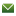 4.13220222022Mater H. Mahnashi, Bandar A. Alyami, Yahya S. Alqahtani, Ali O. Alqarni, Muhammad Saeed Jan, Muhammad Ayaz, Farhat Ullah, Umer Rashid and Abdul Sadiq. Molecular Docking Supported Observed Changes in Anticholinesterase, Antioxidant and α-Glucosidase Inhibitions upon the Bromination of Benzene Sulfonamide
. J Chem. Soc. Pak. 44 (2022) 690.69820222022Mater H. Mahnashi, Bandar A. Alyami, Yahya S. Alqahtani, Ali O. Alqarni, Muhammad Saeed Jan, Fida Hussain, Rehman Zafar, Umer Rashid, Muhammad Abbas, Muhammad Tariq, and Abdul SadiqAntioxidant molecules isolated from edible prostrate knotweed: Rational derivatization to produce more potent molecules. Oxidative Medicine and Cellular Longevity. Volume 2022, Article ID 3127480, 15 pages7.311942-099420222022Aishaa, Muhammad Asam Razaa, Umme Farwa, Umer Rashid, Jan K. Maurin, Armand Budzianowski. Synthesis, single crystal, in-silico and in-vitro assessment of the thiazolidinones. J. Mol. Str. 1255 (2022) 1323843.84120222022Mehreen Ghias, Muhammad Naeem Ahmed, Bakhtawar Sajjad, Mahmoud A .A . Ibrahim, Umer Rashid, Syed Wadood Ali Shah, Mohammad Shoaib, Murtaza Madni, Muhammad Nawaz Tahir, Mario A. Macías 1-Hydroxynaphthalene-4-trifluoromethylphenyl chalcone and 3–hydroxy-4-trifluoromethylphenyl flavone: A combined experimental, structural, in vitro AChE, BChE and in silico studies. J. Mol. Str. 1253 (2022) 1322533.84120222022Zafar Ali Shah, Adil A. H. Mujawah , Irfan Ullah, Abdur Rauf, Umer Rashid, Anees Ahmed Khalil ,4 Syed Muhammad Mukarram Shah,5 Aini Pervaiz, Farzana Shaheen, Yahya S. Al-Awthan, Muhammad Nasimullah Qureshi, Mohammed A. Al-Duais, Omar Bahattab, Zainab M. Almarhoon , Yahia N. Mabkhot , and Mohammad S. Mubarak. Antioxidant and Cytotoxic Activity of a New Ferruginan A from Olea ferruginea: In Vitro and In Silico Studies. Oxidative Medicine and Cellular Longevity Volume 2022, Article ID 8519250, 7 7.3120212021202120212021202120212021Muhammad Shahid Nadeem, Jalaluddin Azam Khan, Umer Rashid. Fluoxetine and Sertraline based Multitarget Inhibitors of Cholinesterases and Monoamine Oxidase-A/B for the treatment of Alzheimer's Disease: Synthesis, Pharmacology and Molecular Modeling Studies.  International Journal of Biological Macromolecules. 193 (2021) 19–26  6.9530141-813020212021Muhammad Aamir Javed, Nighat Ashraf, Muhammad Saeed Jan, Mater H. Mahnashi, Yahya S. Alqahtani, Bandar A. Alyami, Ali O. Alqarni, Yahya I. Asiri, Muhammad Ikram, Abdul Sadiq, Umer Rashid. Structural modification, in-vitro, in-vivo, ex-vivo and in-silico exploration of pyrimidine and pyrrolidine cores for targeting enzymes associated with neuroinflammation and cholinergic deficit in Alzheimer's disease. ACS Chemical Neuroscience, 2021, 12, 21, 4123-41435.781948-719320212021Mater H. Mahnashi, Yahya S. Alqahtani, Ali O. Alqarni, Bandar A. Alyami, Muhammad Saeed Jan, Muhammad Ayaz, Farhat Ullah, Umer Rashid, Abdul Sadiq. Crude extract and isolated bioactive compounds from Notholirion thomsonianum (Royale) Stapf as multitargets antidiabetic agents: In-vitro and molecular docking approaches. BMC Complement Med Ther. 21, 2702.8382662-767120212021Mater H. Mahnashi, Bandar A. Alyami, Yahya S. Alqahtani, Ali O. Alqarni, Muhammad Saeed Jan, Muhammad Ayaz, Farhat Ullah, Muhammad Shahid, Umer Rashid and Abdul Sadiq. Neuroprotective potentials of selected natural edible oils using enzyme inhibitory, kinetic and simulation approaches. BMC Complement Med. Ther. (2021) 21:2482.83820212021Ala Ud Din, Maria Khan, Muhammad Zahir Shah, Abdur Rauf, Umer Rashid, Anees Ahmed Khalil, Khair Zaman, Yahya S. Al-Awthan, Mohammed A. Al-Duais, Omar Bahattab, Adil A.H. Mujawah, Naveed Muhammad. Anti-diabetic activity of Ficusonolide; A triterpene lactone from Ficus foveolata (Wall. ex Miq.): In-vitro, in-vivo and in-silico approaches. ACS Omega 6, 41, 27351–273574.13220212021Bibi Zainab, Zainab Ayaz, Umer Rashid, Dunia A. Al Farraj, Roua M. Alkufeidy, Fatmah S. AlQahtany, Reem M. Aljowaie, and Arshad Mehmood Abbasi. Role of persistent organic pollutants in Breast Cancer Progres-sion and Identification of Estrogen Receptor Alpha Inhibitors using In-silico Mining and Drug-drug Interaction Network Approaches. Biology (MDPI) 10 (2021) 6815.1682079-773720212021Abdur Rauf, Umer Rashid, Anees Ahmed Khalil, Shahid Ali Khan, Sirajudheen Anwar, Ahmed Alafnan, Kannan RR Rengasamy. Docking-based virtual screening and identification of potential COVID-19 main protease inhibitors from brown algae. South African Journal of Botany, 2021, 143: 428–4343.1110254-629920212021Yahya S., Al-Awthan,Omar Bahattab, Zafar Ali Shah, Saud Bawazeer, Mohammad Ali Shariati, Mohamad Fawzi Mahomoodally, Sirajudheen Anwar,Kannan RR Rengasamy, Umer Rashid, Abdur Rauf . Potent urease inhibition and in silico docking study of four secondary metabolites isolated from Heterophragma adenophyllum Seem. South African Journal of Botany, 2021, 142, 201-2053.11120212021Mohammed Mansour Quradha, Rasool Khan, Achyut Adhikari, Abdur Rauf, Umer Rashid, Sami Bawazeer, Yahya S. Al-Awthan, Omar Bahattab, Mohammad S. Mubarak. Isolation, biological evaluation and molecular docking studies of compounds from Sophora mollis (Royle) Graham ex Baker. ACS Omega 2021, 6, 15911−159194.13220212021Shehla Parveena, Hammad Saleemb, Muhammad Sarfraz, Umair Khurshid, Maroof Habib, Mamona Nazir, Naseem Akhtar, Faiz-Ul-Hassan Nasim, Umer Rashid, Ghayoor Abbas Chotana. Phytochemical profiling, In vitro antioxidant and identification of urease inhibitory metabolites from Erythrina suberosa flowers by GC-MS analysis and docking studies. South African Journal of Botany, 2021, 143, 422-427 3.11120212021Fahad A. Alhumaydhi, Abdur Rauf#, Umer Rashid, Saud Bawazeer, Khalid Khan, Mohammad Mubarak, Abdullah S. M. Aljohani, Haroon Khan, Gaber El-Saber Batiha, Mohamed A. El-Esawi, Abhay P. Mishra. In vivo and in silico studies of flavonoids isolated from Pistacia integerrima as potential anti-diarrheal agents. ACS Omega. 2021, 6, 15617−15624Fahad A. Alhumaydhi, Abdur Rauf#, Umer Rashid, Saud Bawazeer, Khalid Khan, Mohammad Mubarak, Abdullah S. M. Aljohani, Haroon Khan, Gaber El-Saber Batiha, Mohamed A. El-Esawi, Abhay P. Mishra. In vivo and in silico studies of flavonoids isolated from Pistacia integerrima as potential anti-diarrheal agents. ACS Omega. 2021, 6, 15617−156244.13220212021Yahya S.  Al-Awthan, Abdur Rauf, Umer Rashid, Saima Naz, Sami Bawazeer, Omar Bahattab, Saud Bawazeer, Naveed Muhammad, Hafiz Ansar Rasul Suleria, Gaber El-Saber Batiha, Mohammad Ali Shariati, Marina Derkho. Sedative-hypnotic effect and in silico study of dinaphthodiospyrols isolated from Diospyros lotus Linn. Biomedicine & Pharmacotherapy. Volume 140, 2021, 111745Yahya S.  Al-Awthan, Abdur Rauf, Umer Rashid, Saima Naz, Sami Bawazeer, Omar Bahattab, Saud Bawazeer, Naveed Muhammad, Hafiz Ansar Rasul Suleria, Gaber El-Saber Batiha, Mohammad Ali Shariati, Marina Derkho. Sedative-hypnotic effect and in silico study of dinaphthodiospyrols isolated from Diospyros lotus Linn. Biomedicine & Pharmacotherapy. Volume 140, 2021, 111745    7.41920212021Abdul Sadiq, Mater H. Mahnashi, Bandar A. Alyami, Yahya S. Alqahtani, Ali O. Alqarni, Umer Rashid. Tailoring the Substitution Pattern of Pyrrolidine-2,5-dione for Discovery of new structural template for dual COX / LOX inhibition. Bioorganic Chemistry. Volume 112, 2021, 104969Abdul Sadiq, Mater H. Mahnashi, Bandar A. Alyami, Yahya S. Alqahtani, Ali O. Alqarni, Umer Rashid. Tailoring the Substitution Pattern of Pyrrolidine-2,5-dione for Discovery of new structural template for dual COX / LOX inhibition. Bioorganic Chemistry. Volume 112, 2021, 1049695.3070045-206820212021Jawad Khan, Gowhar Ali, Umer Rashid, Rasool Khan, Muhammad Saeed Jan, Rahim Ullah, Sajjad Ahmad, Sumra Wajid Abbasi, Atif Ali Khan Khalil, Robert D.E. Sewell. Mechanistic evaluation of a novel cyclohexenone derivative’s functionality against nociception and inflammation: An in-vitro, in-vivo and in-silico approach. European Journal of Pharmacology, 902 (2021) 174091Jawad Khan, Gowhar Ali, Umer Rashid, Rasool Khan, Muhammad Saeed Jan, Rahim Ullah, Sajjad Ahmad, Sumra Wajid Abbasi, Atif Ali Khan Khalil, Robert D.E. Sewell. Mechanistic evaluation of a novel cyclohexenone derivative’s functionality against nociception and inflammation: An in-vitro, in-vivo and in-silico approach. European Journal of Pharmacology, 902 (2021) 1740915.1950014-299920212021Mater H. Mahnashi, Bandar A. Alyami, Yahya S. Alqahtani, Muhammad Saeed Jan, Umer Rashid, Abdul Sadiq. Phytochemical profiling of bioactive compounds, anti-inflammatory and analgesic potentials of Habenaria digitata Lindl.: Molecular docking based synergistic effect of the identified compounds. Journal of Ethnopharmacology. 273, 2021, 113976Mater H. Mahnashi, Bandar A. Alyami, Yahya S. Alqahtani, Muhammad Saeed Jan, Umer Rashid, Abdul Sadiq. Phytochemical profiling of bioactive compounds, anti-inflammatory and analgesic potentials of Habenaria digitata Lindl.: Molecular docking based synergistic effect of the identified compounds. Journal of Ethnopharmacology. 273, 2021, 1139765.1951872-757320212021Sajjad Ahmad, Mater H. Mahnashi, Bandar A. Alyami, Yahya S. Alqahtani, Farhat Ullah, Muhammad Ayaz, Muhammad Tariq, Abdul Sadiq*, Umer Rashid. Synthesis of Michael adducts as key building blocks for potential analgesic drugs. In-vitro, in-vivo and in-silico explorations. Drug Design, Development and Therapy. 15 (2021) 1299—1313Sajjad Ahmad, Mater H. Mahnashi, Bandar A. Alyami, Yahya S. Alqahtani, Farhat Ullah, Muhammad Ayaz, Muhammad Tariq, Abdul Sadiq*, Umer Rashid. Synthesis of Michael adducts as key building blocks for potential analgesic drugs. In-vitro, in-vivo and in-silico explorations. Drug Design, Development and Therapy. 15 (2021) 1299—13134.31920212021Muhammad Naeem Ahmed, Sadia Shabbir, Bakhtawar Batool, Tariq Mahmood, Umer Rashid, Khawaja Ansar Yasin , Muhammad Nawaz Tahir , M. L. Arias Cassará , Diego M. Gil. A New Insight into Non-covalent Interactions in 1,4-Disubstituted 1 H -1,2,3-Triazole: Synthesis, X-ray structure, DFT calculations, in vitro Lipoxygenase Inhibition (LOX) and in silico Studies. Journal of Molecular Structure 1236 (2021) 130283Muhammad Naeem Ahmed, Sadia Shabbir, Bakhtawar Batool, Tariq Mahmood, Umer Rashid, Khawaja Ansar Yasin , Muhammad Nawaz Tahir , M. L. Arias Cassará , Diego M. Gil. A New Insight into Non-covalent Interactions in 1,4-Disubstituted 1 H -1,2,3-Triazole: Synthesis, X-ray structure, DFT calculations, in vitro Lipoxygenase Inhibition (LOX) and in silico Studies. Journal of Molecular Structure 1236 (2021) 1302833.84120212021Guangli Lu, Sharui Shan, Bibi Zainab, Zainab Ayaz, Jialiang He, Zhenxing Xie, Umer Rashid, Dalin Zhang, Arshad Mehmood Abbasi. Novel Vaccine Design Based on Genomics Data Analysis-A Review. Scandinavian Journal of Immunology. 2021;93:e12986Guangli Lu, Sharui Shan, Bibi Zainab, Zainab Ayaz, Jialiang He, Zhenxing Xie, Umer Rashid, Dalin Zhang, Arshad Mehmood Abbasi. Novel Vaccine Design Based on Genomics Data Analysis-A Review. Scandinavian Journal of Immunology. 2021;93:e129863.8890300-947520212021Hasnain Sajid, Sana Malik, Umer Rashid, Tariq Mahmood, Khurshid Ayub, Hydrogen adsorption on Ge52−, Ge92− and Sn92− Zintl clusters: A DFT study. Computational and Theoretical Chemistry, 2021, 1199, 113191Hasnain Sajid, Sana Malik, Umer Rashid, Tariq Mahmood, Khurshid Ayub, Hydrogen adsorption on Ge52−, Ge92− and Sn92− Zintl clusters: A DFT study. Computational and Theoretical Chemistry, 2021, 1199, 1131912.2922210-271X20212021Muhammad Bilal Tufail, Muhammad Aamir Javed, Muhammad Ikram, Mater H. Mahnashi, Bandar A. Alyami, Yahya S. Alqahtani, Abdul Sadiq, Umer Rashid. Synthesis, Pharmacological Evaluation and Molecular Modelling Studies of Pregnenolone derivatives as Inhibitors of human dihydrofolate reductase. Steroids Volume 168 (2021) 108801Muhammad Bilal Tufail, Muhammad Aamir Javed, Muhammad Ikram, Mater H. Mahnashi, Bandar A. Alyami, Yahya S. Alqahtani, Abdul Sadiq, Umer Rashid. Synthesis, Pharmacological Evaluation and Molecular Modelling Studies of Pregnenolone derivatives as Inhibitors of human dihydrofolate reductase. Steroids Volume 168 (2021) 1088012.7620212021Muhammad Alam, Ghias Uddin, Umer Rashid, Abdur Rauf*, Muslim Raza, Syed Muhammad Mukarram Shah, Syed Uzair Ali Shah5, Saima Naz6, Ajmal Khan* In vitro and in silico xanthine oxidase inhibitory potential of Benzofuran and Allopurinol isolated from Viburnum grandiflorum Wall. Ex DC. South African Journal of Botany, 143, 2021, 359-362Muhammad Alam, Ghias Uddin, Umer Rashid, Abdur Rauf*, Muslim Raza, Syed Muhammad Mukarram Shah, Syed Uzair Ali Shah5, Saima Naz6, Ajmal Khan* In vitro and in silico xanthine oxidase inhibitory potential of Benzofuran and Allopurinol isolated from Viburnum grandiflorum Wall. Ex DC. South African Journal of Botany, 143, 2021, 359-3623.11120212021Maria Bibi, Naveeda Akhter Qureshi, Abdul Sadiq, Umar Farooq, Abbas Hassan, Nargis Shaheen, Irfa Asghar, Duaa Umer, Azmat Ullah, Farhan Ahmad, Muhammad Salman, Ahtaram Bibi, Umer Rashid. Exploring the ability of dihydropyrimidine-5-carboxamide and 5-benzyl-2,4-diaminopyrimidine-based analogues for the selective inhibition of L. major Dihydrofolate reductase. European Journal of Medicinal Chemistry. 210, 2021, 112986.Maria Bibi, Naveeda Akhter Qureshi, Abdul Sadiq, Umar Farooq, Abbas Hassan, Nargis Shaheen, Irfa Asghar, Duaa Umer, Azmat Ullah, Farhan Ahmad, Muhammad Salman, Ahtaram Bibi, Umer Rashid. Exploring the ability of dihydropyrimidine-5-carboxamide and 5-benzyl-2,4-diaminopyrimidine-based analogues for the selective inhibition of L. major Dihydrofolate reductase. European Journal of Medicinal Chemistry. 210, 2021, 112986.7.088 20212021Majid Ali, Syed Majid Bukhari*, Asma Zaidi, Farhan A. Khan, Umer Rashid, Neelum Tahir, Baseerat Rabbani, Umar Farooq. Inhibition Profiling of Urease and Carbonic Anhydrase II by High-Throughput Screening and Molecular Docking Studies of Structurally Diverse Organic Compounds. Letters in Drug Design and Discovery. Volume 18 , Issue 3 , 2021Majid Ali, Syed Majid Bukhari*, Asma Zaidi, Farhan A. Khan, Umer Rashid, Neelum Tahir, Baseerat Rabbani, Umar Farooq. Inhibition Profiling of Urease and Carbonic Anhydrase II by High-Throughput Screening and Molecular Docking Studies of Structurally Diverse Organic Compounds. Letters in Drug Design and Discovery. Volume 18 , Issue 3 , 20211.09920212021Abdur Rauf, Saud Bawazeer, Umer Rashid, Mohamed A. El-Esawi, Muhammad Humayun Khan, Syed Uzair Ali Shah, Mohammad S. Mubarak, Kannan RR Rengasamy. Antiglycation and enzyme inhibitory potential of salicylalazine isolated from Micromeria biflora (Buch.-Ham.ex D.Don) Benth. South African Journal of Botany, Volume 143, December 2021, Pages 344-349Abdur Rauf, Saud Bawazeer, Umer Rashid, Mohamed A. El-Esawi, Muhammad Humayun Khan, Syed Uzair Ali Shah, Mohammad S. Mubarak, Kannan RR Rengasamy. Antiglycation and enzyme inhibitory potential of salicylalazine isolated from Micromeria biflora (Buch.-Ham.ex D.Don) Benth. South African Journal of Botany, Volume 143, December 2021, Pages 344-3493.11120212021Fahad A. Alhumaydhi, Abdullah S. M. Aljohani, Umer Rashid, Zafar Ali Shah, Abdur Rauf, Naveed Muhammad, Yahya Saleh Mohamed Al-Awthan, Omar Salem Bahattab. In vivo antinociceptive, muscle relaxant, sedative and molecular docking studies of peshawaraquinone isolated from Fernandoa adenophylla (Wall. ex G. Don) Steenis. ACS Omega. 2021, 6, 996−1002Fahad A. Alhumaydhi, Abdullah S. M. Aljohani, Umer Rashid, Zafar Ali Shah, Abdur Rauf, Naveed Muhammad, Yahya Saleh Mohamed Al-Awthan, Omar Salem Bahattab. In vivo antinociceptive, muscle relaxant, sedative and molecular docking studies of peshawaraquinone isolated from Fernandoa adenophylla (Wall. ex G. Don) Steenis. ACS Omega. 2021, 6, 996−10024.13220212021Saud BAWAZER, Asghar KHAN, Abdur RAUF, Taibi Ben HADDA, Yahya Saleh Mohamed AL-AWTHAN, Omar Salem BAHATTAB, Umer RASHID, Inamullah KHAN, Muhammad Asif NAWAZ, Md. Sahab UDDIN, Olatunde AHMED, Mohammad Ali SHARIATI. POM Analysis and Computational Interactions of 8-Hydroxydiospyrin Inside Active Site of Protein Tyrosine Phosphatase 1B. BIOCELL 2021, 45(3), 751-759Saud BAWAZER, Asghar KHAN, Abdur RAUF, Taibi Ben HADDA, Yahya Saleh Mohamed AL-AWTHAN, Omar Salem BAHATTAB, Umer RASHID, Inamullah KHAN, Muhammad Asif NAWAZ, Md. Sahab UDDIN, Olatunde AHMED, Mohammad Ali SHARIATI. POM Analysis and Computational Interactions of 8-Hydroxydiospyrin Inside Active Site of Protein Tyrosine Phosphatase 1B. BIOCELL 2021, 45(3), 751-7591.110327-954520212021Abdur Rauf, Fahad A. Alhumaydhi, Umer Rashid, Abdullah S.M. Aljohani, Yahya Saleh Mohamed Al-Awthan, Omar Salem Bahattab, Muhammad Saleem. Naphthoquinones from Diospyros lotus as potential urease inhibitors: In vitro and in silico studies. South African Journal of Botany (2020), https://doi.org/10.1016/j.sajb.2020.11.021.Abdur Rauf, Fahad A. Alhumaydhi, Umer Rashid, Abdullah S.M. Aljohani, Yahya Saleh Mohamed Al-Awthan, Omar Salem Bahattab, Muhammad Saleem. Naphthoquinones from Diospyros lotus as potential urease inhibitors: In vitro and in silico studies. South African Journal of Botany (2020), https://doi.org/10.1016/j.sajb.2020.11.021.3.11120212021Naveen Kosar, Khurshid Ayub, Umer Rashid, Muhammad Imran, Naeem Ahmed, Tariq Mahmood. Electrochemical properties of halides encapsulated Na@B40 nanocages for potential applications as anodes for sodium ion batteries; A first-principles study.  Materials Science in Semiconductor Processing. 121 (2021) 105437Naveen Kosar, Khurshid Ayub, Umer Rashid, Muhammad Imran, Naeem Ahmed, Tariq Mahmood. Electrochemical properties of halides encapsulated Na@B40 nanocages for potential applications as anodes for sodium ion batteries; A first-principles study.  Materials Science in Semiconductor Processing. 121 (2021) 1054374.6441369-800120202020202020202020202020202020Abdul Sadiq, Umer Rashid, Sadiq Ahmad, Mohammad Zahoor, Mohamed F. AlAjmi, Riaz Ullah, Omar M. Noman4, Farhat Ullah, Muhammad Ayaz, Iftikhar Khan, Zia-Ul Islam and Waqar Ali. Treating Hyperglycemia from Eryngium caeruleum M. Bieb: In-vitro α-glucosidase, Antioxidant, in-vivo Antidiabetic and Molecular Docking-Based Approaches. Frontiers in Chemistry, 2020, 8, 558641Abdul Sadiq, Umer Rashid, Sadiq Ahmad, Mohammad Zahoor, Mohamed F. AlAjmi, Riaz Ullah, Omar M. Noman4, Farhat Ullah, Muhammad Ayaz, Iftikhar Khan, Zia-Ul Islam and Waqar Ali. Treating Hyperglycemia from Eryngium caeruleum M. Bieb: In-vitro α-glucosidase, Antioxidant, in-vivo Antidiabetic and Molecular Docking-Based Approaches. Frontiers in Chemistry, 2020, 8, 5586415.5452296-26462020202020202020Nisar ud Din, Niaz Ali, Zia Uddin, Nausheen Nazir, Muhammad Zahoor, Umer Rashid, Riaz Ullah, Ali S. Alqahtani, Abdulaziz M. Alqahtani, Fahd A. Naser, Mengjun Liu, Mohammad Nisar. Evaluation of cholinesterase inhibitory potential of different genotypes of Ziziphus nummularia, their HPLC-UV and molecular docking analysis. Molecules 2020, 25(21), 5011Nisar ud Din, Niaz Ali, Zia Uddin, Nausheen Nazir, Muhammad Zahoor, Umer Rashid, Riaz Ullah, Ali S. Alqahtani, Abdulaziz M. Alqahtani, Fahd A. Naser, Mengjun Liu, Mohammad Nisar. Evaluation of cholinesterase inhibitory potential of different genotypes of Ziziphus nummularia, their HPLC-UV and molecular docking analysis. Molecules 2020, 25(21), 5011Nisar ud Din, Niaz Ali, Zia Uddin, Nausheen Nazir, Muhammad Zahoor, Umer Rashid, Riaz Ullah, Ali S. Alqahtani, Abdulaziz M. Alqahtani, Fahd A. Naser, Mengjun Liu, Mohammad Nisar. Evaluation of cholinesterase inhibitory potential of different genotypes of Ziziphus nummularia, their HPLC-UV and molecular docking analysis. Molecules 2020, 25(21), 5011Nisar ud Din, Niaz Ali, Zia Uddin, Nausheen Nazir, Muhammad Zahoor, Umer Rashid, Riaz Ullah, Ali S. Alqahtani, Abdulaziz M. Alqahtani, Fahd A. Naser, Mengjun Liu, Mohammad Nisar. Evaluation of cholinesterase inhibitory potential of different genotypes of Ziziphus nummularia, their HPLC-UV and molecular docking analysis. Molecules 2020, 25(21), 50114.9274.9272020202020202020Muhammad Danish, Muhammad Asam Raza, Sana Iftikhar, Muhammad Waseem Mumtaz, Muhammad N. Tahir, Umer Rashid, Khurshid Ayub.  Synthesis, single-crystal X-ray diffraction, and in vitro biological evaluation of sodium, cobalt, and tin complexes of o-nitro-/o-methoxyphenylacetic acid: experimental and theoretical investigation. Monatshefte für Chemie-Chemical Monthly. 151, pages1727–1736(2020) Muhammad Danish, Muhammad Asam Raza, Sana Iftikhar, Muhammad Waseem Mumtaz, Muhammad N. Tahir, Umer Rashid, Khurshid Ayub.  Synthesis, single-crystal X-ray diffraction, and in vitro biological evaluation of sodium, cobalt, and tin complexes of o-nitro-/o-methoxyphenylacetic acid: experimental and theoretical investigation. Monatshefte für Chemie-Chemical Monthly. 151, pages1727–1736(2020) Muhammad Danish, Muhammad Asam Raza, Sana Iftikhar, Muhammad Waseem Mumtaz, Muhammad N. Tahir, Umer Rashid, Khurshid Ayub.  Synthesis, single-crystal X-ray diffraction, and in vitro biological evaluation of sodium, cobalt, and tin complexes of o-nitro-/o-methoxyphenylacetic acid: experimental and theoretical investigation. Monatshefte für Chemie-Chemical Monthly. 151, pages1727–1736(2020) Muhammad Danish, Muhammad Asam Raza, Sana Iftikhar, Muhammad Waseem Mumtaz, Muhammad N. Tahir, Umer Rashid, Khurshid Ayub.  Synthesis, single-crystal X-ray diffraction, and in vitro biological evaluation of sodium, cobalt, and tin complexes of o-nitro-/o-methoxyphenylacetic acid: experimental and theoretical investigation. Monatshefte für Chemie-Chemical Monthly. 151, pages1727–1736(2020) 1.6131434-44751.6131434-44752020202020202020Zafar Ali Shah, Tareq Abu-Izneid, Abdur Rauf, Umer Rashid, Maria Nizam, Naveed Muhammad, Kannan RR Rengasamy. Phosphodiesterase 1 inhibition and molecular docking study of phytochemicals isolated from stem heartwood of Hetterophragma adenophyllum Seem. South African Journal of Botany 135 (2020) 274-279Zafar Ali Shah, Tareq Abu-Izneid, Abdur Rauf, Umer Rashid, Maria Nizam, Naveed Muhammad, Kannan RR Rengasamy. Phosphodiesterase 1 inhibition and molecular docking study of phytochemicals isolated from stem heartwood of Hetterophragma adenophyllum Seem. South African Journal of Botany 135 (2020) 274-279Zafar Ali Shah, Tareq Abu-Izneid, Abdur Rauf, Umer Rashid, Maria Nizam, Naveed Muhammad, Kannan RR Rengasamy. Phosphodiesterase 1 inhibition and molecular docking study of phytochemicals isolated from stem heartwood of Hetterophragma adenophyllum Seem. South African Journal of Botany 135 (2020) 274-279Zafar Ali Shah, Tareq Abu-Izneid, Abdur Rauf, Umer Rashid, Maria Nizam, Naveed Muhammad, Kannan RR Rengasamy. Phosphodiesterase 1 inhibition and molecular docking study of phytochemicals isolated from stem heartwood of Hetterophragma adenophyllum Seem. South African Journal of Botany 135 (2020) 274-2793.1113.1112020202020202020Abida Munir, Adil Khushal, Kiran Saeed, Abdul Sadiq, Rahim Ullah, Gohar Ali, Zaman, Ashrafd, Ehsan Ullah Mughal, Muhammad Saeed Jan, Umer Rashid, Izhar Hussain, Amara Mumtaz. Synthesis, in-vitro, in-vivo anti-inflammatory activities and molecular docking studies of acyl and salicylic acid hydrazide derivatives. Bioorganic Chemistry 104 (2020) 104168Abida Munir, Adil Khushal, Kiran Saeed, Abdul Sadiq, Rahim Ullah, Gohar Ali, Zaman, Ashrafd, Ehsan Ullah Mughal, Muhammad Saeed Jan, Umer Rashid, Izhar Hussain, Amara Mumtaz. Synthesis, in-vitro, in-vivo anti-inflammatory activities and molecular docking studies of acyl and salicylic acid hydrazide derivatives. Bioorganic Chemistry 104 (2020) 104168Abida Munir, Adil Khushal, Kiran Saeed, Abdul Sadiq, Rahim Ullah, Gohar Ali, Zaman, Ashrafd, Ehsan Ullah Mughal, Muhammad Saeed Jan, Umer Rashid, Izhar Hussain, Amara Mumtaz. Synthesis, in-vitro, in-vivo anti-inflammatory activities and molecular docking studies of acyl and salicylic acid hydrazide derivatives. Bioorganic Chemistry 104 (2020) 104168Abida Munir, Adil Khushal, Kiran Saeed, Abdul Sadiq, Rahim Ullah, Gohar Ali, Zaman, Ashrafd, Ehsan Ullah Mughal, Muhammad Saeed Jan, Umer Rashid, Izhar Hussain, Amara Mumtaz. Synthesis, in-vitro, in-vivo anti-inflammatory activities and molecular docking studies of acyl and salicylic acid hydrazide derivatives. Bioorganic Chemistry 104 (2020) 1041685.307 5.307 2020202020202020Abdullah S.M. Aljohani, Tareq Abu-Izneid, Zafar Ali Shah, Umer Rashid, Khurshid Ayub, Abdur Rauf, Naveed Muhammad, Fahad A. Alhumaydhi, Maria Asghar, Mohammad S. Mubarak, Mohammad Ali Shariati, Haiyuan Zhang. Density Functional Theory, molecular docking and in vivo muscle relaxant, sedative, and analgesic studies of Indanone derivatives isolated from Heterophragma adenophyllum. J. Mol Str. Dynamics. 39(17):6488-6499Abdullah S.M. Aljohani, Tareq Abu-Izneid, Zafar Ali Shah, Umer Rashid, Khurshid Ayub, Abdur Rauf, Naveed Muhammad, Fahad A. Alhumaydhi, Maria Asghar, Mohammad S. Mubarak, Mohammad Ali Shariati, Haiyuan Zhang. Density Functional Theory, molecular docking and in vivo muscle relaxant, sedative, and analgesic studies of Indanone derivatives isolated from Heterophragma adenophyllum. J. Mol Str. Dynamics. 39(17):6488-6499Abdullah S.M. Aljohani, Tareq Abu-Izneid, Zafar Ali Shah, Umer Rashid, Khurshid Ayub, Abdur Rauf, Naveed Muhammad, Fahad A. Alhumaydhi, Maria Asghar, Mohammad S. Mubarak, Mohammad Ali Shariati, Haiyuan Zhang. Density Functional Theory, molecular docking and in vivo muscle relaxant, sedative, and analgesic studies of Indanone derivatives isolated from Heterophragma adenophyllum. J. Mol Str. Dynamics. 39(17):6488-6499Abdullah S.M. Aljohani, Tareq Abu-Izneid, Zafar Ali Shah, Umer Rashid, Khurshid Ayub, Abdur Rauf, Naveed Muhammad, Fahad A. Alhumaydhi, Maria Asghar, Mohammad S. Mubarak, Mohammad Ali Shariati, Haiyuan Zhang. Density Functional Theory, molecular docking and in vivo muscle relaxant, sedative, and analgesic studies of Indanone derivatives isolated from Heterophragma adenophyllum. J. Mol Str. Dynamics. 39(17):6488-64993.8411538-02543.8411538-02542020202020202020Muhammad Arshad; Kainat Ahmed; Zafar Iqbal; Umer Rashid; Muhammad N Arshad; Abdullah M Asiri; Tariq Mahmood. Synthesis, structural properties, enzyme inhibition and molecular docking studies of (Z)-N'-(1-allyl-2-oxoindolin-3-ylidene)methane sulfono- hydrazide and (Z)-N'-(1-allyl-2-oxoindolin-3-ylidene)-3-nitro- benzenesulfono-hydrazide. Molecular Structure. 221, (2020) 128880Muhammad Arshad; Kainat Ahmed; Zafar Iqbal; Umer Rashid; Muhammad N Arshad; Abdullah M Asiri; Tariq Mahmood. Synthesis, structural properties, enzyme inhibition and molecular docking studies of (Z)-N'-(1-allyl-2-oxoindolin-3-ylidene)methane sulfono- hydrazide and (Z)-N'-(1-allyl-2-oxoindolin-3-ylidene)-3-nitro- benzenesulfono-hydrazide. Molecular Structure. 221, (2020) 128880Muhammad Arshad; Kainat Ahmed; Zafar Iqbal; Umer Rashid; Muhammad N Arshad; Abdullah M Asiri; Tariq Mahmood. Synthesis, structural properties, enzyme inhibition and molecular docking studies of (Z)-N'-(1-allyl-2-oxoindolin-3-ylidene)methane sulfono- hydrazide and (Z)-N'-(1-allyl-2-oxoindolin-3-ylidene)-3-nitro- benzenesulfono-hydrazide. Molecular Structure. 221, (2020) 128880Muhammad Arshad; Kainat Ahmed; Zafar Iqbal; Umer Rashid; Muhammad N Arshad; Abdullah M Asiri; Tariq Mahmood. Synthesis, structural properties, enzyme inhibition and molecular docking studies of (Z)-N'-(1-allyl-2-oxoindolin-3-ylidene)methane sulfono- hydrazide and (Z)-N'-(1-allyl-2-oxoindolin-3-ylidene)-3-nitro- benzenesulfono-hydrazide. Molecular Structure. 221, (2020) 1288803.8413.8412020202020202020Durdana Waseem, Gul Majid Khan, Ihsan-ul Haq, Umer Rashid, Deeba NadeemSyed. The triphenyltin carboxylate derivative triphenylstannyl 2-(benzylcarbamoyl)benzoate impedes prostate cancer progression via modulation of Akt/FOXO3a signaling. Toxicology and Applied Pharmacology 401 (2020) 115091.Durdana Waseem, Gul Majid Khan, Ihsan-ul Haq, Umer Rashid, Deeba NadeemSyed. The triphenyltin carboxylate derivative triphenylstannyl 2-(benzylcarbamoyl)benzoate impedes prostate cancer progression via modulation of Akt/FOXO3a signaling. Toxicology and Applied Pharmacology 401 (2020) 115091.Durdana Waseem, Gul Majid Khan, Ihsan-ul Haq, Umer Rashid, Deeba NadeemSyed. The triphenyltin carboxylate derivative triphenylstannyl 2-(benzylcarbamoyl)benzoate impedes prostate cancer progression via modulation of Akt/FOXO3a signaling. Toxicology and Applied Pharmacology 401 (2020) 115091.Durdana Waseem, Gul Majid Khan, Ihsan-ul Haq, Umer Rashid, Deeba NadeemSyed. The triphenyltin carboxylate derivative triphenylstannyl 2-(benzylcarbamoyl)benzoate impedes prostate cancer progression via modulation of Akt/FOXO3a signaling. Toxicology and Applied Pharmacology 401 (2020) 115091.4.460041-008X4.460041-008X2020202020202020Abdur Rauf, Tareq Abu-Izneid, Umer Rashid, Fahad Alhumaydhi, Saud Bawazeer, Anees Ahmed Khalil, Abdullah S. M. Aljohani, Emad Mohamed Abdallah, Abdel Rahman Al-Tawaha, Yahia N. Mabkhot, Mohammad ali Shariati, Sergey Plygun, Md. Sahab Uddin and Godswill Ntsomboh-Ntsefong. Anti-inflammatory, anti-bacterial, toxicological profile, and in-silico studies of dimeric naphthoquinones from Diospyros lotus. BioMed Research International. Volume 2020, Article ID 7942549, 10 pagesAbdur Rauf, Tareq Abu-Izneid, Umer Rashid, Fahad Alhumaydhi, Saud Bawazeer, Anees Ahmed Khalil, Abdullah S. M. Aljohani, Emad Mohamed Abdallah, Abdel Rahman Al-Tawaha, Yahia N. Mabkhot, Mohammad ali Shariati, Sergey Plygun, Md. Sahab Uddin and Godswill Ntsomboh-Ntsefong. Anti-inflammatory, anti-bacterial, toxicological profile, and in-silico studies of dimeric naphthoquinones from Diospyros lotus. BioMed Research International. Volume 2020, Article ID 7942549, 10 pagesAbdur Rauf, Tareq Abu-Izneid, Umer Rashid, Fahad Alhumaydhi, Saud Bawazeer, Anees Ahmed Khalil, Abdullah S. M. Aljohani, Emad Mohamed Abdallah, Abdel Rahman Al-Tawaha, Yahia N. Mabkhot, Mohammad ali Shariati, Sergey Plygun, Md. Sahab Uddin and Godswill Ntsomboh-Ntsefong. Anti-inflammatory, anti-bacterial, toxicological profile, and in-silico studies of dimeric naphthoquinones from Diospyros lotus. BioMed Research International. Volume 2020, Article ID 7942549, 10 pagesAbdur Rauf, Tareq Abu-Izneid, Umer Rashid, Fahad Alhumaydhi, Saud Bawazeer, Anees Ahmed Khalil, Abdullah S. M. Aljohani, Emad Mohamed Abdallah, Abdel Rahman Al-Tawaha, Yahia N. Mabkhot, Mohammad ali Shariati, Sergey Plygun, Md. Sahab Uddin and Godswill Ntsomboh-Ntsefong. Anti-inflammatory, anti-bacterial, toxicological profile, and in-silico studies of dimeric naphthoquinones from Diospyros lotus. BioMed Research International. Volume 2020, Article ID 7942549, 10 pages3.2463.2462020202020202020Aaima Iftikhar, Muhammad Saqib Khan, Umer Rashid, Qaisar Mahmood,  Habiba Zafar, Muhammad Bilal, Nadia Riaz. Influence of metallic species for efficient photocatalytic water disinfection: bactericidal mechanism of in vitro results using docking simulation. Environmental Science and Pollution Research. 27, 39819–39831(2020)Aaima Iftikhar, Muhammad Saqib Khan, Umer Rashid, Qaisar Mahmood,  Habiba Zafar, Muhammad Bilal, Nadia Riaz. Influence of metallic species for efficient photocatalytic water disinfection: bactericidal mechanism of in vitro results using docking simulation. Environmental Science and Pollution Research. 27, 39819–39831(2020)Aaima Iftikhar, Muhammad Saqib Khan, Umer Rashid, Qaisar Mahmood,  Habiba Zafar, Muhammad Bilal, Nadia Riaz. Influence of metallic species for efficient photocatalytic water disinfection: bactericidal mechanism of in vitro results using docking simulation. Environmental Science and Pollution Research. 27, 39819–39831(2020)Aaima Iftikhar, Muhammad Saqib Khan, Umer Rashid, Qaisar Mahmood,  Habiba Zafar, Muhammad Bilal, Nadia Riaz. Influence of metallic species for efficient photocatalytic water disinfection: bactericidal mechanism of in vitro results using docking simulation. Environmental Science and Pollution Research. 27, 39819–39831(2020)5.191614-74995.191614-74992020202020202020Muhammad Nadeem, Muhammad Waseem Mumtaz, Muhammad Danish, Umer Rashid, Hamid Mukhtar, Ahmad Irfan, Farooq Anwar, Nazamid Saar. UHPLC-QTOF-MS/MS Metabolites profiling and antioxidant/antidiabetic attributes of Cuscuta reflexa grown on Casearia tomentosa: Exploring phytochemicals role via molecular docking. International Journal of food Properties 2020, 23, 918–940Muhammad Nadeem, Muhammad Waseem Mumtaz, Muhammad Danish, Umer Rashid, Hamid Mukhtar, Ahmad Irfan, Farooq Anwar, Nazamid Saar. UHPLC-QTOF-MS/MS Metabolites profiling and antioxidant/antidiabetic attributes of Cuscuta reflexa grown on Casearia tomentosa: Exploring phytochemicals role via molecular docking. International Journal of food Properties 2020, 23, 918–940Muhammad Nadeem, Muhammad Waseem Mumtaz, Muhammad Danish, Umer Rashid, Hamid Mukhtar, Ahmad Irfan, Farooq Anwar, Nazamid Saar. UHPLC-QTOF-MS/MS Metabolites profiling and antioxidant/antidiabetic attributes of Cuscuta reflexa grown on Casearia tomentosa: Exploring phytochemicals role via molecular docking. International Journal of food Properties 2020, 23, 918–940Muhammad Nadeem, Muhammad Waseem Mumtaz, Muhammad Danish, Umer Rashid, Hamid Mukhtar, Ahmad Irfan, Farooq Anwar, Nazamid Saar. UHPLC-QTOF-MS/MS Metabolites profiling and antioxidant/antidiabetic attributes of Cuscuta reflexa grown on Casearia tomentosa: Exploring phytochemicals role via molecular docking. International Journal of food Properties 2020, 23, 918–9403.3381532-23863.3381532-23862020202020202020Muhammad Nadeem, Muhammad Waseem Mumtaz, Muhammad Danish, Umer Rashid, Hamid Mukhtar, Ahmad Irfan. Antidiabetic functionality of Vitex negundo leaves based on UHPLC-QTOF-MS/MS based bioactives profiling and molecular Docking insights.) Industrial Crops and Products  152, (2020) 112445Muhammad Nadeem, Muhammad Waseem Mumtaz, Muhammad Danish, Umer Rashid, Hamid Mukhtar, Ahmad Irfan. Antidiabetic functionality of Vitex negundo leaves based on UHPLC-QTOF-MS/MS based bioactives profiling and molecular Docking insights.) Industrial Crops and Products  152, (2020) 112445Muhammad Nadeem, Muhammad Waseem Mumtaz, Muhammad Danish, Umer Rashid, Hamid Mukhtar, Ahmad Irfan. Antidiabetic functionality of Vitex negundo leaves based on UHPLC-QTOF-MS/MS based bioactives profiling and molecular Docking insights.) Industrial Crops and Products  152, (2020) 112445Muhammad Nadeem, Muhammad Waseem Mumtaz, Muhammad Danish, Umer Rashid, Hamid Mukhtar, Ahmad Irfan. Antidiabetic functionality of Vitex negundo leaves based on UHPLC-QTOF-MS/MS based bioactives profiling and molecular Docking insights.) Industrial Crops and Products  152, (2020) 112445    6.4490926-6690    6.4490926-66902020202020202020Muafia Jabeen Amin, Ghulam Abbas Miana, Umer Rashid, Khondaker Miraz Rahman, Hidayat-ullah Khan, Abdul Sadiq. SAR based in-vitro anticholinesterase and molecular docking studies of nitrogenous progesterone derivatives. Steroids, 158 (2020) 108599.Muafia Jabeen Amin, Ghulam Abbas Miana, Umer Rashid, Khondaker Miraz Rahman, Hidayat-ullah Khan, Abdul Sadiq. SAR based in-vitro anticholinesterase and molecular docking studies of nitrogenous progesterone derivatives. Steroids, 158 (2020) 108599.Muafia Jabeen Amin, Ghulam Abbas Miana, Umer Rashid, Khondaker Miraz Rahman, Hidayat-ullah Khan, Abdul Sadiq. SAR based in-vitro anticholinesterase and molecular docking studies of nitrogenous progesterone derivatives. Steroids, 158 (2020) 108599.Muafia Jabeen Amin, Ghulam Abbas Miana, Umer Rashid, Khondaker Miraz Rahman, Hidayat-ullah Khan, Abdul Sadiq. SAR based in-vitro anticholinesterase and molecular docking studies of nitrogenous progesterone derivatives. Steroids, 158 (2020) 108599.2.76 2.76 2020202020202020Saif Al-Hosni, Tania Shamim Rizvi, Ajmal Khan, Liaqat Ali, Najeeb Ur Rehman, Umer Rashid, Javid Hussian, Abdul Latif Khan, Ahmed Al-Harrasi. Diketopeprazin and Methyl-5-docosenoate from endophytic fungi Aureobasidium pollulan BSS6 with α-Glucosidase Inhibition and its validation through Molecular Docking. South African Journal of Botany 134 (2020) 322-328Saif Al-Hosni, Tania Shamim Rizvi, Ajmal Khan, Liaqat Ali, Najeeb Ur Rehman, Umer Rashid, Javid Hussian, Abdul Latif Khan, Ahmed Al-Harrasi. Diketopeprazin and Methyl-5-docosenoate from endophytic fungi Aureobasidium pollulan BSS6 with α-Glucosidase Inhibition and its validation through Molecular Docking. South African Journal of Botany 134 (2020) 322-328Saif Al-Hosni, Tania Shamim Rizvi, Ajmal Khan, Liaqat Ali, Najeeb Ur Rehman, Umer Rashid, Javid Hussian, Abdul Latif Khan, Ahmed Al-Harrasi. Diketopeprazin and Methyl-5-docosenoate from endophytic fungi Aureobasidium pollulan BSS6 with α-Glucosidase Inhibition and its validation through Molecular Docking. South African Journal of Botany 134 (2020) 322-328Saif Al-Hosni, Tania Shamim Rizvi, Ajmal Khan, Liaqat Ali, Najeeb Ur Rehman, Umer Rashid, Javid Hussian, Abdul Latif Khan, Ahmed Al-Harrasi. Diketopeprazin and Methyl-5-docosenoate from endophytic fungi Aureobasidium pollulan BSS6 with α-Glucosidase Inhibition and its validation through Molecular Docking. South African Journal of Botany 134 (2020) 322-3283.1113.1112020202020202020Muhammad Saeed Jan; Sajjad Ahmad; Fida Hussain; Ashfaq Ahmad; Fawad Mahmood; Umer Rashid; Obaid-ur-Rahman Abid; Farhat Ullah; Muhammad Ayaz; Abdul Sadiq. Design, Synthesis, In-vitro, In-vivo and In-silico studies of Pyrrolidine-2,5-dione Derivatives as Multitarget Anti-inflammatory Agents. European Journal Medicinal Chemistry 186 (2020) 1118632Muhammad Saeed Jan; Sajjad Ahmad; Fida Hussain; Ashfaq Ahmad; Fawad Mahmood; Umer Rashid; Obaid-ur-Rahman Abid; Farhat Ullah; Muhammad Ayaz; Abdul Sadiq. Design, Synthesis, In-vitro, In-vivo and In-silico studies of Pyrrolidine-2,5-dione Derivatives as Multitarget Anti-inflammatory Agents. European Journal Medicinal Chemistry 186 (2020) 1118632Muhammad Saeed Jan; Sajjad Ahmad; Fida Hussain; Ashfaq Ahmad; Fawad Mahmood; Umer Rashid; Obaid-ur-Rahman Abid; Farhat Ullah; Muhammad Ayaz; Abdul Sadiq. Design, Synthesis, In-vitro, In-vivo and In-silico studies of Pyrrolidine-2,5-dione Derivatives as Multitarget Anti-inflammatory Agents. European Journal Medicinal Chemistry 186 (2020) 1118632Muhammad Saeed Jan; Sajjad Ahmad; Fida Hussain; Ashfaq Ahmad; Fawad Mahmood; Umer Rashid; Obaid-ur-Rahman Abid; Farhat Ullah; Muhammad Ayaz; Abdul Sadiq. Design, Synthesis, In-vitro, In-vivo and In-silico studies of Pyrrolidine-2,5-dione Derivatives as Multitarget Anti-inflammatory Agents. European Journal Medicinal Chemistry 186 (2020) 11186327.0887.0882020202020202020Ashfaq Ahmad, Farhat Ullah, Abdul Sadiq, Muhammad Ayaz, Haroon Rahim, Umer Rashid, Sajjad Ahmad, Muhammad Saeed Jan, Riaz Ullah, Abdelaat A. Shahat, Hafiz Majid Mahmood: Pharmacological evaluation of aldehydic-pyrrolidinedione against HCT-116, MDA-MB231, NIH/3T3, MCF-7 cancer cell lines, antioxidant and enzyme inhibition studies. Drug Design, Development and Therapy, 13 (2019) 4185–4194.Ashfaq Ahmad, Farhat Ullah, Abdul Sadiq, Muhammad Ayaz, Haroon Rahim, Umer Rashid, Sajjad Ahmad, Muhammad Saeed Jan, Riaz Ullah, Abdelaat A. Shahat, Hafiz Majid Mahmood: Pharmacological evaluation of aldehydic-pyrrolidinedione against HCT-116, MDA-MB231, NIH/3T3, MCF-7 cancer cell lines, antioxidant and enzyme inhibition studies. Drug Design, Development and Therapy, 13 (2019) 4185–4194.Ashfaq Ahmad, Farhat Ullah, Abdul Sadiq, Muhammad Ayaz, Haroon Rahim, Umer Rashid, Sajjad Ahmad, Muhammad Saeed Jan, Riaz Ullah, Abdelaat A. Shahat, Hafiz Majid Mahmood: Pharmacological evaluation of aldehydic-pyrrolidinedione against HCT-116, MDA-MB231, NIH/3T3, MCF-7 cancer cell lines, antioxidant and enzyme inhibition studies. Drug Design, Development and Therapy, 13 (2019) 4185–4194.Ashfaq Ahmad, Farhat Ullah, Abdul Sadiq, Muhammad Ayaz, Haroon Rahim, Umer Rashid, Sajjad Ahmad, Muhammad Saeed Jan, Riaz Ullah, Abdelaat A. Shahat, Hafiz Majid Mahmood: Pharmacological evaluation of aldehydic-pyrrolidinedione against HCT-116, MDA-MB231, NIH/3T3, MCF-7 cancer cell lines, antioxidant and enzyme inhibition studies. Drug Design, Development and Therapy, 13 (2019) 4185–4194.4.3194.3192020202020202020Muhammad Umar Farooq, Muhammad Waseem Mumtaz, Hamid Mukhtar, Umer Rashid, Muhammad Tayyab Akhtar, Syed Ali Raza, Muhammad Nadeem. UHPLC-QTOF-MS/MS based phytochemical characterization and anti-hyperglycemic prospective of hydro-ethanolic leaf extract of Butea monosperma. Nature Scientific Reports 10 (2020) 3530 |Muhammad Umar Farooq, Muhammad Waseem Mumtaz, Hamid Mukhtar, Umer Rashid, Muhammad Tayyab Akhtar, Syed Ali Raza, Muhammad Nadeem. UHPLC-QTOF-MS/MS based phytochemical characterization and anti-hyperglycemic prospective of hydro-ethanolic leaf extract of Butea monosperma. Nature Scientific Reports 10 (2020) 3530 |Muhammad Umar Farooq, Muhammad Waseem Mumtaz, Hamid Mukhtar, Umer Rashid, Muhammad Tayyab Akhtar, Syed Ali Raza, Muhammad Nadeem. UHPLC-QTOF-MS/MS based phytochemical characterization and anti-hyperglycemic prospective of hydro-ethanolic leaf extract of Butea monosperma. Nature Scientific Reports 10 (2020) 3530 |Muhammad Umar Farooq, Muhammad Waseem Mumtaz, Hamid Mukhtar, Umer Rashid, Muhammad Tayyab Akhtar, Syed Ali Raza, Muhammad Nadeem. UHPLC-QTOF-MS/MS based phytochemical characterization and anti-hyperglycemic prospective of hydro-ethanolic leaf extract of Butea monosperma. Nature Scientific Reports 10 (2020) 3530 |4.9962045-23224.9962045-2322201920192019201920192019201920192019201920192019201920192019Gulraiz Ahmad, Nasir Rasool, Komal Rizwan, Imran Imran, Ameer Zahoor, Muhammad Zubair, Abdul Sadiq, Umer Rashid, Synthesis, In-Vitro Cholinesterase Inhibition, In-Vivo Anticonvulsant Activity and In-Silico Exploration of N-(4-Methylpyridin-2-yl)thiophene-2-carboxamide Analogs. Bioorganic Chemistry 92 (2019) 103216Gulraiz Ahmad, Nasir Rasool, Komal Rizwan, Imran Imran, Ameer Zahoor, Muhammad Zubair, Abdul Sadiq, Umer Rashid, Synthesis, In-Vitro Cholinesterase Inhibition, In-Vivo Anticonvulsant Activity and In-Silico Exploration of N-(4-Methylpyridin-2-yl)thiophene-2-carboxamide Analogs. Bioorganic Chemistry 92 (2019) 103216Gulraiz Ahmad, Nasir Rasool, Komal Rizwan, Imran Imran, Ameer Zahoor, Muhammad Zubair, Abdul Sadiq, Umer Rashid, Synthesis, In-Vitro Cholinesterase Inhibition, In-Vivo Anticonvulsant Activity and In-Silico Exploration of N-(4-Methylpyridin-2-yl)thiophene-2-carboxamide Analogs. Bioorganic Chemistry 92 (2019) 103216Gulraiz Ahmad, Nasir Rasool, Komal Rizwan, Imran Imran, Ameer Zahoor, Muhammad Zubair, Abdul Sadiq, Umer Rashid, Synthesis, In-Vitro Cholinesterase Inhibition, In-Vivo Anticonvulsant Activity and In-Silico Exploration of N-(4-Methylpyridin-2-yl)thiophene-2-carboxamide Analogs. Bioorganic Chemistry 92 (2019) 1032165.3075.3072019201920192019Fida Hussain, Zeeshan Khan, Muhammad Saeed Jan, Sajjad Ahmad, Ashfaq, Ahmad, Umer Rashid, Farhat Ullah, Muhammad Ayaz, Abdul Sadiq. Synthesis, in-vitro α-glucosidase inhibition, antioxidant, in-vivo antidiabetic and molecular docking studies of pyrrolidine-2,5-dione and thiazolidine-2,4-dione derivatives. Bioorganic Chemistry Volume 91 (2019) 103128Fida Hussain, Zeeshan Khan, Muhammad Saeed Jan, Sajjad Ahmad, Ashfaq, Ahmad, Umer Rashid, Farhat Ullah, Muhammad Ayaz, Abdul Sadiq. Synthesis, in-vitro α-glucosidase inhibition, antioxidant, in-vivo antidiabetic and molecular docking studies of pyrrolidine-2,5-dione and thiazolidine-2,4-dione derivatives. Bioorganic Chemistry Volume 91 (2019) 103128Fida Hussain, Zeeshan Khan, Muhammad Saeed Jan, Sajjad Ahmad, Ashfaq, Ahmad, Umer Rashid, Farhat Ullah, Muhammad Ayaz, Abdul Sadiq. Synthesis, in-vitro α-glucosidase inhibition, antioxidant, in-vivo antidiabetic and molecular docking studies of pyrrolidine-2,5-dione and thiazolidine-2,4-dione derivatives. Bioorganic Chemistry Volume 91 (2019) 103128Fida Hussain, Zeeshan Khan, Muhammad Saeed Jan, Sajjad Ahmad, Ashfaq, Ahmad, Umer Rashid, Farhat Ullah, Muhammad Ayaz, Abdul Sadiq. Synthesis, in-vitro α-glucosidase inhibition, antioxidant, in-vivo antidiabetic and molecular docking studies of pyrrolidine-2,5-dione and thiazolidine-2,4-dione derivatives. Bioorganic Chemistry Volume 91 (2019) 1031285.3075.3072019201920192019Muhammad Taha, Noor Barak Almandil, Umer Rashid, Muhammad Ali, Mohamed Ibrahim, Mohammed Gollapalli, Ashik Mosaddik, Khalid Mohammed Khan. 2,5-Disubstituted Thiadiazoles as Potent β-glucuronidase Inhibitors; Synthesis, In Vitro and In Silico Studies. Bioorganic Chemistry, 91 (2019) 103126Muhammad Taha, Noor Barak Almandil, Umer Rashid, Muhammad Ali, Mohamed Ibrahim, Mohammed Gollapalli, Ashik Mosaddik, Khalid Mohammed Khan. 2,5-Disubstituted Thiadiazoles as Potent β-glucuronidase Inhibitors; Synthesis, In Vitro and In Silico Studies. Bioorganic Chemistry, 91 (2019) 103126Muhammad Taha, Noor Barak Almandil, Umer Rashid, Muhammad Ali, Mohamed Ibrahim, Mohammed Gollapalli, Ashik Mosaddik, Khalid Mohammed Khan. 2,5-Disubstituted Thiadiazoles as Potent β-glucuronidase Inhibitors; Synthesis, In Vitro and In Silico Studies. Bioorganic Chemistry, 91 (2019) 103126Muhammad Taha, Noor Barak Almandil, Umer Rashid, Muhammad Ali, Mohamed Ibrahim, Mohammed Gollapalli, Ashik Mosaddik, Khalid Mohammed Khan. 2,5-Disubstituted Thiadiazoles as Potent β-glucuronidase Inhibitors; Synthesis, In Vitro and In Silico Studies. Bioorganic Chemistry, 91 (2019) 1031265.3075.3072019201920192019Muhammad Nadeem · Muhammad Waseem Mumtaz · Muhammad Danish · Umer Rashid · Hamid Mukhtar, Farooq Anwar · Syed Ali Raza. Calotropis procera: UHPLC-QTOF-MS/MS based proiling of bioactives, antioxidant and anti-diabetic potential of leaf extracts and an insight into molecular docking. Journal of Food Measurement and Characterization,  13 (4) (2019) 3206–3220.Muhammad Nadeem · Muhammad Waseem Mumtaz · Muhammad Danish · Umer Rashid · Hamid Mukhtar, Farooq Anwar · Syed Ali Raza. Calotropis procera: UHPLC-QTOF-MS/MS based proiling of bioactives, antioxidant and anti-diabetic potential of leaf extracts and an insight into molecular docking. Journal of Food Measurement and Characterization,  13 (4) (2019) 3206–3220.Muhammad Nadeem · Muhammad Waseem Mumtaz · Muhammad Danish · Umer Rashid · Hamid Mukhtar, Farooq Anwar · Syed Ali Raza. Calotropis procera: UHPLC-QTOF-MS/MS based proiling of bioactives, antioxidant and anti-diabetic potential of leaf extracts and an insight into molecular docking. Journal of Food Measurement and Characterization,  13 (4) (2019) 3206–3220.Muhammad Nadeem · Muhammad Waseem Mumtaz · Muhammad Danish · Umer Rashid · Hamid Mukhtar, Farooq Anwar · Syed Ali Raza. Calotropis procera: UHPLC-QTOF-MS/MS based proiling of bioactives, antioxidant and anti-diabetic potential of leaf extracts and an insight into molecular docking. Journal of Food Measurement and Characterization,  13 (4) (2019) 3206–3220.3.0062193-41343.0062193-41342019201920192019Muhammad Saeed Jan, Muhammad Shahid, Sajjad Ahmad, Fida Hussain, Ashfaq Ahmad, Fawad Mahmood, Umer Rashid, Farhat Ullah, Nadir Zaman Khan, Muhammad Aasim, Muhammad Ayaz, Jehangir Khan, Abdullah, Abdul Sadiq, Synthesis of Pyrrolidine-2,5-dione Based Anti-inflammatory drug: In-vitro COX-2, 5-LOX Inhibition and In-vivo Anti-inflammatory Studies, Latin American Journal of Pharmacy 38 (11): 2287-94 (2019)Muhammad Saeed Jan, Muhammad Shahid, Sajjad Ahmad, Fida Hussain, Ashfaq Ahmad, Fawad Mahmood, Umer Rashid, Farhat Ullah, Nadir Zaman Khan, Muhammad Aasim, Muhammad Ayaz, Jehangir Khan, Abdullah, Abdul Sadiq, Synthesis of Pyrrolidine-2,5-dione Based Anti-inflammatory drug: In-vitro COX-2, 5-LOX Inhibition and In-vivo Anti-inflammatory Studies, Latin American Journal of Pharmacy 38 (11): 2287-94 (2019)Muhammad Saeed Jan, Muhammad Shahid, Sajjad Ahmad, Fida Hussain, Ashfaq Ahmad, Fawad Mahmood, Umer Rashid, Farhat Ullah, Nadir Zaman Khan, Muhammad Aasim, Muhammad Ayaz, Jehangir Khan, Abdullah, Abdul Sadiq, Synthesis of Pyrrolidine-2,5-dione Based Anti-inflammatory drug: In-vitro COX-2, 5-LOX Inhibition and In-vivo Anti-inflammatory Studies, Latin American Journal of Pharmacy 38 (11): 2287-94 (2019)Muhammad Saeed Jan, Muhammad Shahid, Sajjad Ahmad, Fida Hussain, Ashfaq Ahmad, Fawad Mahmood, Umer Rashid, Farhat Ullah, Nadir Zaman Khan, Muhammad Aasim, Muhammad Ayaz, Jehangir Khan, Abdullah, Abdul Sadiq, Synthesis of Pyrrolidine-2,5-dione Based Anti-inflammatory drug: In-vitro COX-2, 5-LOX Inhibition and In-vivo Anti-inflammatory Studies, Latin American Journal of Pharmacy 38 (11): 2287-94 (2019)0.2292362-38530.2292362-38532019201920192019Saba Tahir; Tariq Mahmood; Faiqa Dastgir; Ihsan ul-Haq; Amir Waseem; Umer Rashid . Design, Synthesis and Anti-bacterial Studies of Piperazine Derivatives against Drug Resistant Bacteria. Eur. J. Med. Chem 166 (2019) 224-231Saba Tahir; Tariq Mahmood; Faiqa Dastgir; Ihsan ul-Haq; Amir Waseem; Umer Rashid . Design, Synthesis and Anti-bacterial Studies of Piperazine Derivatives against Drug Resistant Bacteria. Eur. J. Med. Chem 166 (2019) 224-231Saba Tahir; Tariq Mahmood; Faiqa Dastgir; Ihsan ul-Haq; Amir Waseem; Umer Rashid . Design, Synthesis and Anti-bacterial Studies of Piperazine Derivatives against Drug Resistant Bacteria. Eur. J. Med. Chem 166 (2019) 224-231Saba Tahir; Tariq Mahmood; Faiqa Dastgir; Ihsan ul-Haq; Amir Waseem; Umer Rashid . Design, Synthesis and Anti-bacterial Studies of Piperazine Derivatives against Drug Resistant Bacteria. Eur. J. Med. Chem 166 (2019) 224-2317.0887.0882019201920192019Saba Tahir Tanoli, Muhammad Ramzan, Abbas Hassan, Abdul Sadiq, Muhammad Saeed Jan, Farhan A. Khan, Farhat Ullah, Haseen Ahmad, Maria Bibi, Tariq Mahmood, Umer Rashid. Design, Synthesis and Bioevaluation of Tricyclic Fused Ring System as Dual Binding Site Acetylcholinesterase Inhibitors. Bioorganic Chemistry 83 (2019) 336–347Saba Tahir Tanoli, Muhammad Ramzan, Abbas Hassan, Abdul Sadiq, Muhammad Saeed Jan, Farhan A. Khan, Farhat Ullah, Haseen Ahmad, Maria Bibi, Tariq Mahmood, Umer Rashid. Design, Synthesis and Bioevaluation of Tricyclic Fused Ring System as Dual Binding Site Acetylcholinesterase Inhibitors. Bioorganic Chemistry 83 (2019) 336–347Saba Tahir Tanoli, Muhammad Ramzan, Abbas Hassan, Abdul Sadiq, Muhammad Saeed Jan, Farhan A. Khan, Farhat Ullah, Haseen Ahmad, Maria Bibi, Tariq Mahmood, Umer Rashid. Design, Synthesis and Bioevaluation of Tricyclic Fused Ring System as Dual Binding Site Acetylcholinesterase Inhibitors. Bioorganic Chemistry 83 (2019) 336–347Saba Tahir Tanoli, Muhammad Ramzan, Abbas Hassan, Abdul Sadiq, Muhammad Saeed Jan, Farhan A. Khan, Farhat Ullah, Haseen Ahmad, Maria Bibi, Tariq Mahmood, Umer Rashid. Design, Synthesis and Bioevaluation of Tricyclic Fused Ring System as Dual Binding Site Acetylcholinesterase Inhibitors. Bioorganic Chemistry 83 (2019) 336–3475.3075.3072019201920192019Umar Farooq; Sadia Naz; Afshan Shams; Yasir Raza; Ayaz Ahmed; Umer Rashid ; Abdul Sadiq. Isolation of dihydrobenzofuran derivatives from ethnomedicinal species Polygonum barbatumas anticancer compounds. Biological Research 52 (2019) 1Umar Farooq; Sadia Naz; Afshan Shams; Yasir Raza; Ayaz Ahmed; Umer Rashid ; Abdul Sadiq. Isolation of dihydrobenzofuran derivatives from ethnomedicinal species Polygonum barbatumas anticancer compounds. Biological Research 52 (2019) 1Umar Farooq; Sadia Naz; Afshan Shams; Yasir Raza; Ayaz Ahmed; Umer Rashid ; Abdul Sadiq. Isolation of dihydrobenzofuran derivatives from ethnomedicinal species Polygonum barbatumas anticancer compounds. Biological Research 52 (2019) 1Umar Farooq; Sadia Naz; Afshan Shams; Yasir Raza; Ayaz Ahmed; Umer Rashid ; Abdul Sadiq. Isolation of dihydrobenzofuran derivatives from ethnomedicinal species Polygonum barbatumas anticancer compounds. Biological Research 52 (2019) 1   7.6340717-6287   7.6340717-62872019201920192019Niaz Muhammad, Naseer Ali Shah, Saqib Ali, Sadaf Noor Elahi, Wajid Rehman, Shaukat Shujah, Muhammad Rashid Khan, Abdul Wadood, Mehreen Ghufran, Umer Rashid. Theoretical and experimental in vitro antifungal and antitumor activities of organotin(IV) derivatives of 3-(4-nitrophenyl)-2-methylacrylic acid. Pharmaceutical Chemistry Journal Vol. 53, No. 8, 2019, 689-696Niaz Muhammad, Naseer Ali Shah, Saqib Ali, Sadaf Noor Elahi, Wajid Rehman, Shaukat Shujah, Muhammad Rashid Khan, Abdul Wadood, Mehreen Ghufran, Umer Rashid. Theoretical and experimental in vitro antifungal and antitumor activities of organotin(IV) derivatives of 3-(4-nitrophenyl)-2-methylacrylic acid. Pharmaceutical Chemistry Journal Vol. 53, No. 8, 2019, 689-696Niaz Muhammad, Naseer Ali Shah, Saqib Ali, Sadaf Noor Elahi, Wajid Rehman, Shaukat Shujah, Muhammad Rashid Khan, Abdul Wadood, Mehreen Ghufran, Umer Rashid. Theoretical and experimental in vitro antifungal and antitumor activities of organotin(IV) derivatives of 3-(4-nitrophenyl)-2-methylacrylic acid. Pharmaceutical Chemistry Journal Vol. 53, No. 8, 2019, 689-696Niaz Muhammad, Naseer Ali Shah, Saqib Ali, Sadaf Noor Elahi, Wajid Rehman, Shaukat Shujah, Muhammad Rashid Khan, Abdul Wadood, Mehreen Ghufran, Umer Rashid. Theoretical and experimental in vitro antifungal and antitumor activities of organotin(IV) derivatives of 3-(4-nitrophenyl)-2-methylacrylic acid. Pharmaceutical Chemistry Journal Vol. 53, No. 8, 2019, 689-6961.0690091-150X1.0690091-150X2019201920192019Muhammad Arshad, Muhammad Waseem Mumtaz, Ayoub Rashid Chaudhary, Umer Rashid, Mukhtar Ali, Hamid Mukhtar, Ahmad Adnan and Syed Ali Raza. Metabolite profiling of Cycas revoluta leaf extract and docking studies on alpha-glucosidase inhibitory molecular targets by phytochemicals. Pak. J. Pharm. Sci., Vol.32, No.2(Suppl), March 2019, pp.871-874Muhammad Arshad, Muhammad Waseem Mumtaz, Ayoub Rashid Chaudhary, Umer Rashid, Mukhtar Ali, Hamid Mukhtar, Ahmad Adnan and Syed Ali Raza. Metabolite profiling of Cycas revoluta leaf extract and docking studies on alpha-glucosidase inhibitory molecular targets by phytochemicals. Pak. J. Pharm. Sci., Vol.32, No.2(Suppl), March 2019, pp.871-874Muhammad Arshad, Muhammad Waseem Mumtaz, Ayoub Rashid Chaudhary, Umer Rashid, Mukhtar Ali, Hamid Mukhtar, Ahmad Adnan and Syed Ali Raza. Metabolite profiling of Cycas revoluta leaf extract and docking studies on alpha-glucosidase inhibitory molecular targets by phytochemicals. Pak. J. Pharm. Sci., Vol.32, No.2(Suppl), March 2019, pp.871-874Muhammad Arshad, Muhammad Waseem Mumtaz, Ayoub Rashid Chaudhary, Umer Rashid, Mukhtar Ali, Hamid Mukhtar, Ahmad Adnan and Syed Ali Raza. Metabolite profiling of Cycas revoluta leaf extract and docking studies on alpha-glucosidase inhibitory molecular targets by phytochemicals. Pak. J. Pharm. Sci., Vol.32, No.2(Suppl), March 2019, pp.871-8740.8630.863201820182018201820182018201820182018201820182018201820182018Muhammad Danish, Muhammad Asam Raza, Uzma Anwar, Umer Rashid and Zaheer Ahmed. Differential Functional Theory and Molecular Docking Studies of Newly Synthesized Carbamates. J Chin Chem Soc. (Accepted)Muhammad Danish, Muhammad Asam Raza, Uzma Anwar, Umer Rashid and Zaheer Ahmed. Differential Functional Theory and Molecular Docking Studies of Newly Synthesized Carbamates. J Chin Chem Soc. (Accepted)Muhammad Danish, Muhammad Asam Raza, Uzma Anwar, Umer Rashid and Zaheer Ahmed. Differential Functional Theory and Molecular Docking Studies of Newly Synthesized Carbamates. J Chin Chem Soc. (Accepted)Muhammad Danish, Muhammad Asam Raza, Uzma Anwar, Umer Rashid and Zaheer Ahmed. Differential Functional Theory and Molecular Docking Studies of Newly Synthesized Carbamates. J Chin Chem Soc. (Accepted)1.9671.9672018201820182018Muhammad Sarfraz, Umer Rashid, Nargis Sultana, Muhammad Ilyas Tariq. Synthesis, x-rays analysis, docking study and cholinesterase inhibition activity of 2,3-dihydroquinazolin-4(1H)-one derivatives. Iranian Journal of Chemistry and Chemical Engineering (IJCCE)Muhammad Sarfraz, Umer Rashid, Nargis Sultana, Muhammad Ilyas Tariq. Synthesis, x-rays analysis, docking study and cholinesterase inhibition activity of 2,3-dihydroquinazolin-4(1H)-one derivatives. Iranian Journal of Chemistry and Chemical Engineering (IJCCE)Muhammad Sarfraz, Umer Rashid, Nargis Sultana, Muhammad Ilyas Tariq. Synthesis, x-rays analysis, docking study and cholinesterase inhibition activity of 2,3-dihydroquinazolin-4(1H)-one derivatives. Iranian Journal of Chemistry and Chemical Engineering (IJCCE)Muhammad Sarfraz, Umer Rashid, Nargis Sultana, Muhammad Ilyas Tariq. Synthesis, x-rays analysis, docking study and cholinesterase inhibition activity of 2,3-dihydroquinazolin-4(1H)-one derivatives. Iranian Journal of Chemistry and Chemical Engineering (IJCCE)1.9031.9032018201820182018Mumtaz Ali, Sardar Ali, Momin Khan, Umer Rashid, Manzoor Ahmad, Ajmal Khan, Ahmed Sulaiman Al-Harrasi, Farhat Ullah, Abdul Latif. Synthesis, biological activities, and molecular docking studies of 2-mercaptobenzimidazole based derivatives. Bioorganic Chemistry 80 (2018) 472-479 Mumtaz Ali, Sardar Ali, Momin Khan, Umer Rashid, Manzoor Ahmad, Ajmal Khan, Ahmed Sulaiman Al-Harrasi, Farhat Ullah, Abdul Latif. Synthesis, biological activities, and molecular docking studies of 2-mercaptobenzimidazole based derivatives. Bioorganic Chemistry 80 (2018) 472-479 Mumtaz Ali, Sardar Ali, Momin Khan, Umer Rashid, Manzoor Ahmad, Ajmal Khan, Ahmed Sulaiman Al-Harrasi, Farhat Ullah, Abdul Latif. Synthesis, biological activities, and molecular docking studies of 2-mercaptobenzimidazole based derivatives. Bioorganic Chemistry 80 (2018) 472-479 Mumtaz Ali, Sardar Ali, Momin Khan, Umer Rashid, Manzoor Ahmad, Ajmal Khan, Ahmed Sulaiman Al-Harrasi, Farhat Ullah, Abdul Latif. Synthesis, biological activities, and molecular docking studies of 2-mercaptobenzimidazole based derivatives. Bioorganic Chemistry 80 (2018) 472-479 5.3075.3072018201820182018Yousaf Ali, Shafida Abd Hamid, Umer Rashid. Biomedical Applications of Aromatic Azo Compounds: From Chromophore to Pharmacophore. Mini Reviews in Med. Chem. DOI : 10.2174/1389557518666180524113111.Yousaf Ali, Shafida Abd Hamid, Umer Rashid. Biomedical Applications of Aromatic Azo Compounds: From Chromophore to Pharmacophore. Mini Reviews in Med. Chem. DOI : 10.2174/1389557518666180524113111.Yousaf Ali, Shafida Abd Hamid, Umer Rashid. Biomedical Applications of Aromatic Azo Compounds: From Chromophore to Pharmacophore. Mini Reviews in Med. Chem. DOI : 10.2174/1389557518666180524113111.3.7373.7372018201820182018Muhammad Taha, Umer Rashid, Syahrul Imran, Muhammad Ali. Rational design of bis-indolylmethane-oxadiazole hybrids as inhibitors of Thymidine phosphorylase. Bioorg. Med. Chem. 26 (2018) 3654-3663.Muhammad Taha, Umer Rashid, Syahrul Imran, Muhammad Ali. Rational design of bis-indolylmethane-oxadiazole hybrids as inhibitors of Thymidine phosphorylase. Bioorg. Med. Chem. 26 (2018) 3654-3663.Muhammad Taha, Umer Rashid, Syahrul Imran, Muhammad Ali. Rational design of bis-indolylmethane-oxadiazole hybrids as inhibitors of Thymidine phosphorylase. Bioorg. Med. Chem. 26 (2018) 3654-3663.   3.461   3.4612018201820182018Fatima Iftikhar, Farhana Yoqoob, Nida Tabassum, Muhammad Saeed Jan, Abdul Sadiq, Saba Tahir, Tahira Batool, Basit Niaz, Farzana Latif Ansari, Muhammad Iqbal Chaudhary and Umer Rashid. Design, Synthesis, In-Vitro Thymidine Phosphorylase Inhibition, In-Vivo Antiangiogenic and In-Silico Studies of C-6 substituted dihydropyrimidines. Bioorganic Chemistry 80 (2018) 99–111Fatima Iftikhar, Farhana Yoqoob, Nida Tabassum, Muhammad Saeed Jan, Abdul Sadiq, Saba Tahir, Tahira Batool, Basit Niaz, Farzana Latif Ansari, Muhammad Iqbal Chaudhary and Umer Rashid. Design, Synthesis, In-Vitro Thymidine Phosphorylase Inhibition, In-Vivo Antiangiogenic and In-Silico Studies of C-6 substituted dihydropyrimidines. Bioorganic Chemistry 80 (2018) 99–111Fatima Iftikhar, Farhana Yoqoob, Nida Tabassum, Muhammad Saeed Jan, Abdul Sadiq, Saba Tahir, Tahira Batool, Basit Niaz, Farzana Latif Ansari, Muhammad Iqbal Chaudhary and Umer Rashid. Design, Synthesis, In-Vitro Thymidine Phosphorylase Inhibition, In-Vivo Antiangiogenic and In-Silico Studies of C-6 substituted dihydropyrimidines. Bioorganic Chemistry 80 (2018) 99–1115.3075.3072018201820182018Anwar Zeb, Farhat Ullah, Sajjad Ahmad, Muhammad Ayaz,  Umer Rashid and  Abdul Sadiq. Chemical characterization, analgesic, antioxidant and anticholinesterase potentials of essential oils from Isodon rugosus Wall. ex. Benth. Front. Pharmacol. – Ethnopharmacology 2018; 9: 623.Anwar Zeb, Farhat Ullah, Sajjad Ahmad, Muhammad Ayaz,  Umer Rashid and  Abdul Sadiq. Chemical characterization, analgesic, antioxidant and anticholinesterase potentials of essential oils from Isodon rugosus Wall. ex. Benth. Front. Pharmacol. – Ethnopharmacology 2018; 9: 623.Anwar Zeb, Farhat Ullah, Sajjad Ahmad, Muhammad Ayaz,  Umer Rashid and  Abdul Sadiq. Chemical characterization, analgesic, antioxidant and anticholinesterase potentials of essential oils from Isodon rugosus Wall. ex. Benth. Front. Pharmacol. – Ethnopharmacology 2018; 9: 623.5.988 5.988 2018201820182018Muafia Jabeen, Muhammad Iqbal Choudhry, Ghulam Abbas Miana, Khondaker Miraz Rahman, Umer Rashid, Hidayat-ullah Khan, Arshia and Abdul Sadiq. Synthesis, Pharmacological Evaluation and Docking Studies of Progesterone and Testosterone Derivatives as Anticancer Agents. Steroids 136 (2018) 22-31Muafia Jabeen, Muhammad Iqbal Choudhry, Ghulam Abbas Miana, Khondaker Miraz Rahman, Umer Rashid, Hidayat-ullah Khan, Arshia and Abdul Sadiq. Synthesis, Pharmacological Evaluation and Docking Studies of Progesterone and Testosterone Derivatives as Anticancer Agents. Steroids 136 (2018) 22-31Muafia Jabeen, Muhammad Iqbal Choudhry, Ghulam Abbas Miana, Khondaker Miraz Rahman, Umer Rashid, Hidayat-ullah Khan, Arshia and Abdul Sadiq. Synthesis, Pharmacological Evaluation and Docking Studies of Progesterone and Testosterone Derivatives as Anticancer Agents. Steroids 136 (2018) 22-312.762.762018201820182018Naeem Akhtar Virk, Aziz-ur-Rehman, Muhammad Athar Abbasi, Sabahat Zahra Siddiqui, Umer Rashid, Javed Iqbal, Muhammad Saleem, Muhammad Ashraf, Wardah Shahid, Syed Adnan Ali Shah. Conventional versus microwave assisted synthesis, molecular docking and enzyme inhibitory activities of new 3,4,5-trisubstituted-1,2,4-triazole analogues. Pakistan Journal of Pharmaceutical Sciences Vol.31, No.4(Suppl), July 2018, pp.1501-1510Naeem Akhtar Virk, Aziz-ur-Rehman, Muhammad Athar Abbasi, Sabahat Zahra Siddiqui, Umer Rashid, Javed Iqbal, Muhammad Saleem, Muhammad Ashraf, Wardah Shahid, Syed Adnan Ali Shah. Conventional versus microwave assisted synthesis, molecular docking and enzyme inhibitory activities of new 3,4,5-trisubstituted-1,2,4-triazole analogues. Pakistan Journal of Pharmaceutical Sciences Vol.31, No.4(Suppl), July 2018, pp.1501-1510Naeem Akhtar Virk, Aziz-ur-Rehman, Muhammad Athar Abbasi, Sabahat Zahra Siddiqui, Umer Rashid, Javed Iqbal, Muhammad Saleem, Muhammad Ashraf, Wardah Shahid, Syed Adnan Ali Shah. Conventional versus microwave assisted synthesis, molecular docking and enzyme inhibitory activities of new 3,4,5-trisubstituted-1,2,4-triazole analogues. Pakistan Journal of Pharmaceutical Sciences Vol.31, No.4(Suppl), July 2018, pp.1501-1510   0.863   0.8632018201820182018Murtaza Madni, Muhammad Naeem Ahmed, Shahid Hameed, Syed Wadood Ali Shah, Umer Rashid, Khurshid Ayub, M. Nawaz Tahir, Tariq Mahmood. Synthesis, quantum chemical, in vitro acetyl cholinesterase inhibition and molecular docking studies of four new coumarin based pyrazolylthiazole nuclei. J Mol. Structure Volume 1168 (2018) 175-186 Murtaza Madni, Muhammad Naeem Ahmed, Shahid Hameed, Syed Wadood Ali Shah, Umer Rashid, Khurshid Ayub, M. Nawaz Tahir, Tariq Mahmood. Synthesis, quantum chemical, in vitro acetyl cholinesterase inhibition and molecular docking studies of four new coumarin based pyrazolylthiazole nuclei. J Mol. Structure Volume 1168 (2018) 175-186 Murtaza Madni, Muhammad Naeem Ahmed, Shahid Hameed, Syed Wadood Ali Shah, Umer Rashid, Khurshid Ayub, M. Nawaz Tahir, Tariq Mahmood. Synthesis, quantum chemical, in vitro acetyl cholinesterase inhibition and molecular docking studies of four new coumarin based pyrazolylthiazole nuclei. J Mol. Structure Volume 1168 (2018) 175-186 3.8413.8412018201820182018Muafia Jabeen, Sajjad Ahmad, Khadija Shahid, Abdul Sadiq, Umer Rashid . Ursolic Acid Hydrazide Based Organometallic Complexes: Synthesis, Characterization, Antibacterial, Antioxidant and Docking Studies. Front. Chem. 6 (2018) 1-14Muafia Jabeen, Sajjad Ahmad, Khadija Shahid, Abdul Sadiq, Umer Rashid . Ursolic Acid Hydrazide Based Organometallic Complexes: Synthesis, Characterization, Antibacterial, Antioxidant and Docking Studies. Front. Chem. 6 (2018) 1-14Muafia Jabeen, Sajjad Ahmad, Khadija Shahid, Abdul Sadiq, Umer Rashid . Ursolic Acid Hydrazide Based Organometallic Complexes: Synthesis, Characterization, Antibacterial, Antioxidant and Docking Studies. Front. Chem. 6 (2018) 1-145.5455.5452018201820182018Atta Ullah, Fatima Iftikhar, Muhammad Arfan, Syeda Tayyaba Batool Kazmi, Muhammad Naveed Anjum, Ihsan-ul Haq, Muhammad Ayaz, Sadia Farooq, Umer Rashid . Amino Acid Conjugated Antimicrobial Drugs: Synthesis, Lipophilicity- Activity Relationship, Antibacterial and Urease Inhibition Activity. European Journal of Medicinal Chemistry 145 (2018) 140-153Atta Ullah, Fatima Iftikhar, Muhammad Arfan, Syeda Tayyaba Batool Kazmi, Muhammad Naveed Anjum, Ihsan-ul Haq, Muhammad Ayaz, Sadia Farooq, Umer Rashid . Amino Acid Conjugated Antimicrobial Drugs: Synthesis, Lipophilicity- Activity Relationship, Antibacterial and Urease Inhibition Activity. European Journal of Medicinal Chemistry 145 (2018) 140-153Atta Ullah, Fatima Iftikhar, Muhammad Arfan, Syeda Tayyaba Batool Kazmi, Muhammad Naveed Anjum, Ihsan-ul Haq, Muhammad Ayaz, Sadia Farooq, Umer Rashid . Amino Acid Conjugated Antimicrobial Drugs: Synthesis, Lipophilicity- Activity Relationship, Antibacterial and Urease Inhibition Activity. European Journal of Medicinal Chemistry 145 (2018) 140-1537.0887.0882018201820182018Muhammad Naeem Ahmed, Khawaja Ansar Yasin, Sadiq-ur-Rehman, Rashid Mehmood, Umer Rashid, Tariq Mahmood, Khurshid Ayub, Muhammad Nawaz Tahir and Abdul Majeed Khan, Synthesis, Characterization, Anti-leishmanial Activity and in silico Studies of 5-(4-methoxyphenyl)-2-(undecylthio)-1,3,4-oxadiazole, Journal of the Chemical Society of Pakistan (2018) (Accepted)Muhammad Naeem Ahmed, Khawaja Ansar Yasin, Sadiq-ur-Rehman, Rashid Mehmood, Umer Rashid, Tariq Mahmood, Khurshid Ayub, Muhammad Nawaz Tahir and Abdul Majeed Khan, Synthesis, Characterization, Anti-leishmanial Activity and in silico Studies of 5-(4-methoxyphenyl)-2-(undecylthio)-1,3,4-oxadiazole, Journal of the Chemical Society of Pakistan (2018) (Accepted)Muhammad Naeem Ahmed, Khawaja Ansar Yasin, Sadiq-ur-Rehman, Rashid Mehmood, Umer Rashid, Tariq Mahmood, Khurshid Ayub, Muhammad Nawaz Tahir and Abdul Majeed Khan, Synthesis, Characterization, Anti-leishmanial Activity and in silico Studies of 5-(4-methoxyphenyl)-2-(undecylthio)-1,3,4-oxadiazole, Journal of the Chemical Society of Pakistan (2018) (Accepted)0.6980.698201720172017201720172017201720172017201720172017201720172017Fawad Mahmood, Muhammad Saeed Jan, Sajjad Ahmad, Umer Rashid, Muhammad Ayaz, Farhat Ullah, Fida Hussain, Ashfaq Ahmad, Arif-ullah Khan, Muhammad Aasim, Abdul Sadiq. Ethyl 3-oxo-2-(2,5-dioxopyrrolidin-3-yl)butanoate derivatives: Anthelmintic and cytotoxic potentials, antimicrobial and docking studies. Front. Chem 2017; 5: 119.Fawad Mahmood, Muhammad Saeed Jan, Sajjad Ahmad, Umer Rashid, Muhammad Ayaz, Farhat Ullah, Fida Hussain, Ashfaq Ahmad, Arif-ullah Khan, Muhammad Aasim, Abdul Sadiq. Ethyl 3-oxo-2-(2,5-dioxopyrrolidin-3-yl)butanoate derivatives: Anthelmintic and cytotoxic potentials, antimicrobial and docking studies. Front. Chem 2017; 5: 119.Fawad Mahmood, Muhammad Saeed Jan, Sajjad Ahmad, Umer Rashid, Muhammad Ayaz, Farhat Ullah, Fida Hussain, Ashfaq Ahmad, Arif-ullah Khan, Muhammad Aasim, Abdul Sadiq. Ethyl 3-oxo-2-(2,5-dioxopyrrolidin-3-yl)butanoate derivatives: Anthelmintic and cytotoxic potentials, antimicrobial and docking studies. Front. Chem 2017; 5: 119.5.5455.5452017201720172017Huzaifa Hanif, Samina Nazir, Kehkashan Mazhar, Muhammad Waseem, Shazia Bano, Umer Rashid. Targeted delivery of mesoporous silica nanoparticles loaded Monastrol into cancer cells: An in vitro study. Applied Nanoscience 2017, 7, 549–555.Huzaifa Hanif, Samina Nazir, Kehkashan Mazhar, Muhammad Waseem, Shazia Bano, Umer Rashid. Targeted delivery of mesoporous silica nanoparticles loaded Monastrol into cancer cells: An in vitro study. Applied Nanoscience 2017, 7, 549–555.Huzaifa Hanif, Samina Nazir, Kehkashan Mazhar, Muhammad Waseem, Shazia Bano, Umer Rashid. Targeted delivery of mesoporous silica nanoparticles loaded Monastrol into cancer cells: An in vitro study. Applied Nanoscience 2017, 7, 549–555.3.8693.8692017201720172017Fatima Iftikhar, Yousaf Ali, Farooq Ahmad Kiani, Syed Fahad Hassan, Tabeer Fatima, Ajmal Khan, Basit Niaz, Abbas Hassan, Farzana Latif Ansari and Umer Rashid. Design, Synthesis, In Vitro Evaluation and Docking studies on Dihydropyrimidine-Based Urease Inhibitors. Bioorganic Chemistry. 2017, 74, 53-65.Fatima Iftikhar, Yousaf Ali, Farooq Ahmad Kiani, Syed Fahad Hassan, Tabeer Fatima, Ajmal Khan, Basit Niaz, Abbas Hassan, Farzana Latif Ansari and Umer Rashid. Design, Synthesis, In Vitro Evaluation and Docking studies on Dihydropyrimidine-Based Urease Inhibitors. Bioorganic Chemistry. 2017, 74, 53-65.Fatima Iftikhar, Yousaf Ali, Farooq Ahmad Kiani, Syed Fahad Hassan, Tabeer Fatima, Ajmal Khan, Basit Niaz, Abbas Hassan, Farzana Latif Ansari and Umer Rashid. Design, Synthesis, In Vitro Evaluation and Docking studies on Dihydropyrimidine-Based Urease Inhibitors. Bioorganic Chemistry. 2017, 74, 53-65.5.3075.3072017201720172017Mumtaz Ali, Sultan Muhammad, Raza Shah, Ajmal Khan, Umer Rashid, Umar Farooq, Farhatullah, Abdul Sadiq, Muhammad Ayaz, Majid Ali, Manzoor Ahmad, Abdul Latif, Neurologically Potent Molecules from Crataegus oxycantha; Isolation,  Anticholinesterase Inhibition and Molecular Docking. Front. Pharmacol. 8 (327) (2017) 1-11.Mumtaz Ali, Sultan Muhammad, Raza Shah, Ajmal Khan, Umer Rashid, Umar Farooq, Farhatullah, Abdul Sadiq, Muhammad Ayaz, Majid Ali, Manzoor Ahmad, Abdul Latif, Neurologically Potent Molecules from Crataegus oxycantha; Isolation,  Anticholinesterase Inhibition and Molecular Docking. Front. Pharmacol. 8 (327) (2017) 1-11.5.9885.9882017201720172017Nargis Sultana, Muhammad Sarfraz, Saba Tahir Tanoli, Muhammad Safwan Akram, Abdul Sadiq, Umer Rashid, Muhammad Ilyas Tariq. Synthesis, Crystal structure determination, biological screening and docking studies of N1-substituted derivatives of 2,3-dihydroquinazolin-4(1H)-one as inhibitors of cholinesterases. Bioorganic Chemistry. 72 (2017) 256–267.Nargis Sultana, Muhammad Sarfraz, Saba Tahir Tanoli, Muhammad Safwan Akram, Abdul Sadiq, Umer Rashid, Muhammad Ilyas Tariq. Synthesis, Crystal structure determination, biological screening and docking studies of N1-substituted derivatives of 2,3-dihydroquinazolin-4(1H)-one as inhibitors of cholinesterases. Bioorganic Chemistry. 72 (2017) 256–267.5.3075.3072017201720172017Muhammad Taha, Nor Hadiani Ismail, Muhammad Ali, Umer Rashid, Syarul Imran, Nizam Uddin, Khalid Mohammed Khan. Molecular hybridization conceded exceptionally potent quinolinyloxadiazole hybrids through phenyl linked thiosemicarbazide antileishmanial scaffolds: In silico validation and SAR studies. Bioorganic Chemistry 71 (2017) 192-200.Muhammad Taha, Nor Hadiani Ismail, Muhammad Ali, Umer Rashid, Syarul Imran, Nizam Uddin, Khalid Mohammed Khan. Molecular hybridization conceded exceptionally potent quinolinyloxadiazole hybrids through phenyl linked thiosemicarbazide antileishmanial scaffolds: In silico validation and SAR studies. Bioorganic Chemistry 71 (2017) 192-200.5.3075.3072017201720172017Hamid Nawaz, Amir Waseem, Zia-ur-Rehman, Muhammad Nafees, Muhammad Nadeem Arshad, Umer Rashid. Synthesis, characterization, cytotoxicity and computational studies of new phosphine and carbodithioate based palladium(II) complexes. Applied Organometallic Chemistry, 31 (11) (2017) 3771Hamid Nawaz, Amir Waseem, Zia-ur-Rehman, Muhammad Nafees, Muhammad Nadeem Arshad, Umer Rashid. Synthesis, characterization, cytotoxicity and computational studies of new phosphine and carbodithioate based palladium(II) complexes. Applied Organometallic Chemistry, 31 (11) (2017) 37714.0724.0722017201720172017Muhammad Sarfraz, Nargis Sultana, Umer Rashid, Muhammad Safwan Akram, Abdul Sadiq, Muhammad Ilyas Tariq, Synthesis, biological evaluation and docking studies of 2,3-dihydroquinazolin-4(1H)-one derivatives as inhibitors of cholinesterases Bioorganic Chemistry 70 (2017) 237–244Muhammad Sarfraz, Nargis Sultana, Umer Rashid, Muhammad Safwan Akram, Abdul Sadiq, Muhammad Ilyas Tariq, Synthesis, biological evaluation and docking studies of 2,3-dihydroquinazolin-4(1H)-one derivatives as inhibitors of cholinesterases Bioorganic Chemistry 70 (2017) 237–2445.3075.3072017201720172017Huma Fatima, Naveeda Akhter Qureshi*, Nargis Shaheen, Umer Rashid, Muhammad Fiaz Qamar. In vivo antiplasmodial potential of aqueous extracts of trachyspermum ammi and punica granatum seeds in male balb/c mice. Acta Poloniae Pharmaceutica- Drug Research Vol. 74 No. 6 pp. 1781ñ1795, 2017Huma Fatima, Naveeda Akhter Qureshi*, Nargis Shaheen, Umer Rashid, Muhammad Fiaz Qamar. In vivo antiplasmodial potential of aqueous extracts of trachyspermum ammi and punica granatum seeds in male balb/c mice. Acta Poloniae Pharmaceutica- Drug Research Vol. 74 No. 6 pp. 1781ñ1795, 20170.5550.5552016201620162016201620162016201620162016201620162016Umer Rashid, Waqas Ahmad, Syed Fahad Hassan, Naveeda Akhtar Qureshi, Basit Niaz, Bakhtiar Muhammad, Sameera Imdad, Muhammad Sajid. Design, synthesis, antibacterial activity and docking study of some new trimethoprim derivatives. (2016) Bioorganic and Medicinal Chemistry Letter. 26 (2016) 5749–5753.Umer Rashid, Waqas Ahmad, Syed Fahad Hassan, Naveeda Akhtar Qureshi, Basit Niaz, Bakhtiar Muhammad, Sameera Imdad, Muhammad Sajid. Design, synthesis, antibacterial activity and docking study of some new trimethoprim derivatives. (2016) Bioorganic and Medicinal Chemistry Letter. 26 (2016) 5749–5753.2.942.942016201620162016Sufyan Ahmad, Fatima Iftikhar, Farhat Ullah, Abdul Sadiq, Umer RashidRational design and synthesis of dihydropyrimidine based dual binding site acetylcholinesterase inhibitors. Bioorganic Chemistry 69 (2016) 91-101.Sufyan Ahmad, Fatima Iftikhar, Farhat Ullah, Abdul Sadiq, Umer RashidRational design and synthesis of dihydropyrimidine based dual binding site acetylcholinesterase inhibitors. Bioorganic Chemistry 69 (2016) 91-101.5.3075.3072016201620162016Wajid Rehman, Rehana Yasmeen, Fazal Rahim, Muhammad Waseem, Cun-Yue Guo, Zonera Hassan, Umer Rashid and Khurshid Ayub.  Synthesis biological screening and molecular docking studies of some tin (IV) Schiff base adducts.  Journal of Photochemistry & Photobiology, B: Biology. 164 (2016) 65-72.Wajid Rehman, Rehana Yasmeen, Fazal Rahim, Muhammad Waseem, Cun-Yue Guo, Zonera Hassan, Umer Rashid and Khurshid Ayub.  Synthesis biological screening and molecular docking studies of some tin (IV) Schiff base adducts.  Journal of Photochemistry & Photobiology, B: Biology. 164 (2016) 65-72.6.8146.8142016201620162016Naveeda Akhtar Qureshi, Abid Ali, Umer Rashid, Tayyab-ur-Rehman and Naeem Ali. Prevalence of Leishmania tropica in School Boys of Khyber Agency, FATA near Pak-Afghan Border. Acta Tropica 164 (2016) 90-94.Naveeda Akhtar Qureshi, Abid Ali, Umer Rashid, Tayyab-ur-Rehman and Naeem Ali. Prevalence of Leishmania tropica in School Boys of Khyber Agency, FATA near Pak-Afghan Border. Acta Tropica 164 (2016) 90-94.3.2223.2222016201620162016Abdul Wadood, Mehreen Ghufran, Syed Fahad Hassan, Huma Khan, Syed Sikandar Azam, Umer Rashid; In silico identification of promiscuous scaffolds as potential inhibitors of 1-deoxy-D-xylulose 5-phosphate reductoisomerase for treatment of falciparum malaria. Pharmaceutical Biology 55 (2017) 19-32 Abdul Wadood, Mehreen Ghufran, Syed Fahad Hassan, Huma Khan, Syed Sikandar Azam, Umer Rashid; In silico identification of promiscuous scaffolds as potential inhibitors of 1-deoxy-D-xylulose 5-phosphate reductoisomerase for treatment of falciparum malaria. Pharmaceutical Biology 55 (2017) 19-32 3.8893.8892016201620162016Umer Rashid, Fazal Rahim, Muhammad Taha, Muhammad Arshad, Hayat Ullah, Tariq Mahmood, Muhammad Ali. Synthesis of 2-Acylated and Sulfonated 4-hydroxycoumarins: In vitro Urease Inhibition and Molecular Docking Studies. Bioorganic Chemistry 66 (2016) 111-116                                         Umer Rashid, Fazal Rahim, Muhammad Taha, Muhammad Arshad, Hayat Ullah, Tariq Mahmood, Muhammad Ali. Synthesis of 2-Acylated and Sulfonated 4-hydroxycoumarins: In vitro Urease Inhibition and Molecular Docking Studies. Bioorganic Chemistry 66 (2016) 111-116                                         5.3075.3072016201620162016Umer Rashid , Riffat Sultana, Nargis Shaheen, Syed Fahad Hassan, Farhana Yaqoob, Muhammad Jawad Ahmad, Fatima Iftikhar, Nighat Sultana, Saba Asghar, Masoom Yasinzai, Farzana Latif Ansari, Naveeda Akhter Qureshi. Structure based medicinal chemistry-driven strategy to design substituted dihydropyrimidines as potential antileishmanial agents. European Journal of Medicinal Chemistry 115 (2016) 230-244                                Umer Rashid , Riffat Sultana, Nargis Shaheen, Syed Fahad Hassan, Farhana Yaqoob, Muhammad Jawad Ahmad, Fatima Iftikhar, Nighat Sultana, Saba Asghar, Masoom Yasinzai, Farzana Latif Ansari, Naveeda Akhter Qureshi. Structure based medicinal chemistry-driven strategy to design substituted dihydropyrimidines as potential antileishmanial agents. European Journal of Medicinal Chemistry 115 (2016) 230-244                                7.0887.0882016201620162016Fazal Rahim, Shifaullah, Muhammad Ali, Hayat Ullah, Umer Rashid, Muhammad Taha, Wajid Rehman, Muhammad Tariq Javed,. Synthesis and molecular docking study of bis thiobarbiturate derivatives as effective inhibitors of urease. Chinese Chemical Letters 27 (2016) 693-697.Fazal Rahim, Shifaullah, Muhammad Ali, Hayat Ullah, Umer Rashid, Muhammad Taha, Wajid Rehman, Muhammad Tariq Javed,. Synthesis and molecular docking study of bis thiobarbiturate derivatives as effective inhibitors of urease. Chinese Chemical Letters 27 (2016) 693-697.8.4558.4552016201620162016Muhammad Jawad Ahmad, Syed Fahad Hassan, Riffat Un Nisa, Khurshid Ayub, Muhammad Shahid Nadeem, Samina Nazir, Farzana Latif Ansari, Naveeda Akhter Qureshi and Umer Rashid. Synthesis, in vitro potential and computational studies on 2-amino-1,4-dihydropyrimidines as multitarget antibacterial ligands. Med. Chem. Res.  25 (2016) 1877-1894.Muhammad Jawad Ahmad, Syed Fahad Hassan, Riffat Un Nisa, Khurshid Ayub, Muhammad Shahid Nadeem, Samina Nazir, Farzana Latif Ansari, Naveeda Akhter Qureshi and Umer Rashid. Synthesis, in vitro potential and computational studies on 2-amino-1,4-dihydropyrimidines as multitarget antibacterial ligands. Med. Chem. Res.  25 (2016) 1877-1894.2.3512.3512015201520152015201520152015201520152015201520152015Syed Majid Bukhari, Iftikhar Ali, Asma Zaidi, Naseem Iqbal, Tayyaba Noor, Rashad Mehmood, Muhammad Salman Chishti, Basit Niaz, Umer Rashid, Muhammad Atif; Pharmacology and synthesis of Daurichromenic acid as a potent anti-HIV agent. Acta Poloniae Pharmaceutica- Drug Research, Vol. 72 ( 6 ) (2015)  1059-1071.                        Syed Majid Bukhari, Iftikhar Ali, Asma Zaidi, Naseem Iqbal, Tayyaba Noor, Rashad Mehmood, Muhammad Salman Chishti, Basit Niaz, Umer Rashid, Muhammad Atif; Pharmacology and synthesis of Daurichromenic acid as a potent anti-HIV agent. Acta Poloniae Pharmaceutica- Drug Research, Vol. 72 ( 6 ) (2015)  1059-1071.                        0.5550.5552015201520152015Umer Rashid, Syed Fahad Hassan, Samina Nazir, Abdul Wadood, Farzana Latif Ansari, Synthesis, docking studies, and in silico ADMET predictions of some new derivatives of pyrimidine as potential KSP inhibitors. Med. Chem. Res. 24 (2015) 304-315               Umer Rashid, Syed Fahad Hassan, Samina Nazir, Abdul Wadood, Farzana Latif Ansari, Synthesis, docking studies, and in silico ADMET predictions of some new derivatives of pyrimidine as potential KSP inhibitors. Med. Chem. Res. 24 (2015) 304-315               2.3512.3512014201420142014201420142014201420142014201420142014Samina Nazir, Tajammul Hussain, Umer Rashid, Alexander MacRobert, Nanomaterials in combating cancer: Therapeutic applications and developments, Nanomedicine: Nanotechnology, biology and medicine, 10 (2014) 19-34                Samina Nazir, Tajammul Hussain, Umer Rashid, Alexander MacRobert, Nanomaterials in combating cancer: Therapeutic applications and developments, Nanomedicine: Nanotechnology, biology and medicine, 10 (2014) 19-34                6.4546.4542014201420142014Wajid Rehman, Sirajul Haq 1, Bakhtiar Muhammad, Fahad Hassan, Amin Badshah, Muhammad Waseem, Fazal Rahim, Obaid-ur-Rahman Abid, Farzana Latif Ansari and Umer Rashid Organotin (IV) based complexes as promiscuous antibacterials: Synthesis, in vitro, in silico pharmacokinetic and docking studies, J of Organometallic Chemistry. 767 (2014) 91-100.  Wajid Rehman, Sirajul Haq 1, Bakhtiar Muhammad, Fahad Hassan, Amin Badshah, Muhammad Waseem, Fazal Rahim, Obaid-ur-Rahman Abid, Farzana Latif Ansari and Umer Rashid Organotin (IV) based complexes as promiscuous antibacterials: Synthesis, in vitro, in silico pharmacokinetic and docking studies, J of Organometallic Chemistry. 767 (2014) 91-100.  2.3452.3452014201420142014Saba Noor; Muhammad Waseem; Umer Rashid; Wajid Rehman, Fabrication and Some Physical Features of NiO Coated SiO2 and SiO2 Coated NiO. Chin. Chem. Lett. 25 (2014) 819–822         Saba Noor; Muhammad Waseem; Umer Rashid; Wajid Rehman, Fabrication and Some Physical Features of NiO Coated SiO2 and SiO2 Coated NiO. Chin. Chem. Lett. 25 (2014) 819–822         8.4558.4552014201420142014Muhammad Waseem, Sajida Munsif, Umer Rashid, Imad-ud-Din, Physical properties of α-Fe2O3 nanoparticles fabricated by modiﬁed hydrolysis technique, Applied Nanoscience, 4 (2014) 643-648Muhammad Waseem, Sajida Munsif, Umer Rashid, Imad-ud-Din, Physical properties of α-Fe2O3 nanoparticles fabricated by modiﬁed hydrolysis technique, Applied Nanoscience, 4 (2014) 643-648   3.869   3.8692014201420142014Muhammad Irshad, Syed Mustafa, Muhammad Waseem, Khizar Hussain Shah and Umer Rashid, Effect of temperature and electrolyte concentration on the surface charge properties of Fe(OH)3 . J. Chem. Soc. Pak. 36 (2014) 783-787.Muhammad Irshad, Syed Mustafa, Muhammad Waseem, Khizar Hussain Shah and Umer Rashid, Effect of temperature and electrolyte concentration on the surface charge properties of Fe(OH)3 . J. Chem. Soc. Pak. 36 (2014) 783-787.Muhammad Irshad, Syed Mustafa, Muhammad Waseem, Khizar Hussain Shah and Umer Rashid, Effect of temperature and electrolyte concentration on the surface charge properties of Fe(OH)3 . J. Chem. Soc. Pak. 36 (2014) 783-787.0.69820132013201320132013201320132013201320132013201320132013Syed Fahad Hassan, Umer Rashid, Farzana Latif Ansari, Zaheer-ul-Haq. Bioisosteric approach in designing new monastrol derivatives: An investigation on their ADMET prediction using in silico derived parameters. J. Mol. Graphics Modell. 45 (2013) 202-210   Syed Fahad Hassan, Umer Rashid, Farzana Latif Ansari, Zaheer-ul-Haq. Bioisosteric approach in designing new monastrol derivatives: An investigation on their ADMET prediction using in silico derived parameters. J. Mol. Graphics Modell. 45 (2013) 202-210   2.9422013201320132013Umer Rashid, Iram Batool, Abdul Wadood, Ajmal Khan, Zaheer-ul-Qasmi, Iqbal Chaudary and Farzana Latif Ansari. Structure based virtual screening-driven identiﬁcation of monastrol as a potent urease inhibitor” J. Mol. Graphics Modell. 43 (2013) 47-57              Umer Rashid, Iram Batool, Abdul Wadood, Ajmal Khan, Zaheer-ul-Qasmi, Iqbal Chaudary and Farzana Latif Ansari. Structure based virtual screening-driven identiﬁcation of monastrol as a potent urease inhibitor” J. Mol. Graphics Modell. 43 (2013) 47-57              2.9422013201320132013Saima Kalsoom, Umer Rashid, M. Ahmad Mesaik, Omer Mohamed Abdalla, Khalida Hussain, Waqasuddin Khan, Awais Shaukat, Fatima Iftikhar, Muhammad Baseer Khan, Zaheer-ul-Haq and Farzana Latif Ansari, In vitro and in silico exploration of IL-2 inhibition of small organic molecules. Med Chem Res 22 (2013) 5739-5751                                  Saima Kalsoom, Umer Rashid, M. Ahmad Mesaik, Omer Mohamed Abdalla, Khalida Hussain, Waqasuddin Khan, Awais Shaukat, Fatima Iftikhar, Muhammad Baseer Khan, Zaheer-ul-Haq and Farzana Latif Ansari, In vitro and in silico exploration of IL-2 inhibition of small organic molecules. Med Chem Res 22 (2013) 5739-5751                                  2.3512013201320132013Umer Rashid, Ahsanullah, Muhammad Waseem, Farzana Latif  Ansari, Microwave assisted partial synthesis of enantiomerically pure S-ispinesib-A case study, J. Chem. Soc. Pak. 35 (2013) 846-858.                     Umer Rashid, Ahsanullah, Muhammad Waseem, Farzana Latif  Ansari, Microwave assisted partial synthesis of enantiomerically pure S-ispinesib-A case study, J. Chem. Soc. Pak. 35 (2013) 846-858.                       0.6982013201320132013Wajid Rehman, Zonera Hassan, Umer Rashid, Fazal Rahim, Obaid-Ur-Rahman Abid, Synthesis, Characterization Antibacterial and Antifungal activity of some transition metal complexes, Med. Chem. Res. 23 (2014) 2207–2211                 Wajid Rehman, Zonera Hassan, Umer Rashid, Fazal Rahim, Obaid-Ur-Rahman Abid, Synthesis, Characterization Antibacterial and Antifungal activity of some transition metal complexes, Med. Chem. Res. 23 (2014) 2207–2211                 2.3512014201420142014Muhammad Waseem, S. Mustafa, A. Naeem, K.H. Shah, Umer Rashid, Synthesis, physical characteristics, and Cd2+ sorption studies of amorphous Fe(OH)3, Desalination and Water Treatment, 52 (2014) 4783–4791                       Muhammad Waseem, S. Mustafa, A. Naeem, K.H. Shah, Umer Rashid, Synthesis, physical characteristics, and Cd2+ sorption studies of amorphous Fe(OH)3, Desalination and Water Treatment, 52 (2014) 4783–4791                       1.2732013201320132013Syed Mustafa, Muhammad Irshad, Muhammad Waseem, Khizar Hussain Shah, Umer Rashid and Wajid Rehman, Adsorption of heavy metal ions in ternary systems onto Fe(OH)3. Korean J. Chem. Eng.  30(12) (2013), 2235-2240                 Syed Mustafa, Muhammad Irshad, Muhammad Waseem, Khizar Hussain Shah, Umer Rashid and Wajid Rehman, Adsorption of heavy metal ions in ternary systems onto Fe(OH)3. Korean J. Chem. Eng.  30(12) (2013), 2235-2240                 3.146200820082008200820082008200820082008200820082008200820082008Farzana Latif Ansari, Fatima Iftikhar, Ihsan-ul-Haq , Bushra Mirza, Mohammad  Baseer, Umer Rashid, Solid-phase synthesis and biological evaluation of a parallel library of 2,3-dihydro-1,5-Benzothiazepines. Bioorg. Med. Chem. 2008, 16, 7691–7697.     Farzana Latif Ansari, Fatima Iftikhar, Ihsan-ul-Haq , Bushra Mirza, Mohammad  Baseer, Umer Rashid, Solid-phase synthesis and biological evaluation of a parallel library of 2,3-dihydro-1,5-Benzothiazepines. Bioorg. Med. Chem. 2008, 16, 7691–7697.     Farzana Latif Ansari, Fatima Iftikhar, Ihsan-ul-Haq , Bushra Mirza, Mohammad  Baseer, Umer Rashid, Solid-phase synthesis and biological evaluation of a parallel library of 2,3-dihydro-1,5-Benzothiazepines. Bioorg. Med. Chem. 2008, 16, 7691–7697.     3.461